ПРОЕКТУТВЕРЖДЕНприказом управления труда и социальной защиты населения администрации Грачевского муниципального района Ставропольского краяот __________ 2019 года №___АДМИНИСТРАТИВНЫЙ РЕГЛАМЕНТ предоставления управлением труда и социальной защиты населения администрации Грачевского муниципального района Ставропольского края государственной услуги «Назначение и осуществление ежемесячной денежной выплаты супруге (супругу), не вступившей (не вступившему) в повторный брак, а также родителям ветерана боевых действий из числа военнослужащих и лиц, указанных в подпунктах 1- 4 пункта 1 статьи 3 Федерального закона «О ветеранах», погибшего при исполнении обязанностей военной службы» в соответствии с Законом Ставропольского края от 10 апреля 2006 г. N 19-кз "О мерах социальной поддержки отдельных категорий граждан, находящихся в трудной жизненной ситуации, и ветеранов Великой Отечественной войны»Общие положения1.1. Административный регламент предоставления управлением труда и социальной защиты населения администрации Грачевского муниципального района Ставропольского края государственной услуги «Назначение и осуществление ежемесячной денежной выплаты супруге (супругу), не вступившей (не вступившему) в повторный брак, а также родителям ветерана боевых действий из числа военнослужащих и лиц, указанных в подпунктах 1- 4 пункта 1 статьи 3 Федерального закона «О ветеранах», погибшего при исполнении обязанностей военной службы» в соответствии с Законом Ставропольского края от 10 апреля 2006 г. N 19-кз "О мерах социальной поддержки отдельных категорий граждан, находящихся в трудной жизненной ситуации, и ветеранов Великой Отечественной войны»(далее соответственно – Административный регламент, орган соцзащиты, государственная услуга, ЕДВ, члены семьи погибшего ветерана боевых действий), определяет стандарт и порядок предоставления государственной услуги членам семьи погибшего ветерана боевых действий, проживающим на территории Ставропольского края.1.2. Круг заявителей.Заявителями являются:не вступивший (не вступившая) в повторный брак супруг (супруга), ветерана боевых действий, погибшего при исполнении обязанностей военной службы, из числа военнослужащих и следующих лиц, указанных в подпунктах 1- 4 пункта 1 статьи 3 Федерального закона «О ветеранах»:1) военнослужащих, в том числе уволенных в запас (отставку), военнообязанных, призванных на военные сборы, лиц рядового и начальствующего состава органов внутренних дел и органов государственной безопасности, работников указанных органов, работников Министерства обороны СССР и работников Министерства обороны Российской Федерации, сотрудников учреждений и органов уголовно-исполнительной системы, направленных в другие государства органами государственной власти СССР, органами государственной власти Российской Федерации и принимавших участие в боевых действиях при исполнении служебных обязанностей в этих государствах, а также принимавших участие в соответствии с решениями органов государственной власти Российской Федерации в боевых действиях на территории Российской Федерации;2) военнослужащих, в том числе уволенных в запас (отставку), лиц рядового и начальствующего состава органов внутренних дел и органов государственной безопасности, лиц, участвовавших в операциях при выполнении правительственных боевых заданий по разминированию территорий и объектов на территории СССР и территориях других государств в период с 10 мая 1945 года по 31 декабря 1951 года, в том числе в операциях по боевому тралению в период с 10 мая 1945 года по 31 декабря 1957 года;3) военнослужащих автомобильных батальонов, направлявшихся в Афганистан в период ведения там боевых действий для доставки грузов;4) военнослужащих летного состава, совершавших с территории СССР вылеты на боевые задания в Афганистан в период ведения там боевых действий(далее соответственно – супруг (супруга), погибший ветеран боевых действий);родители погибшего ветерана боевых действий.От имени заявителя могут обращаться их законные представители.Требования к порядку информирования о предоставлении государственной услуги.Информация о местонахождении и графике работы органа соцзащиты     Местонахождение управления труда и социальной защиты населения администрации Грачевского муниципального района Ставропольского края (далее- орган соцзащиты): 356250, Ставропольский край, Грачевский район, с.Грачевка, ул.Шоссейная,10;        График работы органа соцзащиты: понедельник-пятница, часы работы: с 8 час. 00 мин.  до 16 час. 12 мин.Информация о местонахождении и графике работы организаций, участвующих в предоставлении государственной услуги:военного комиссариата Ставропольского края по г.Светлоград, Петровскому и Грачевскому районам: г.Светлоград, ул.Тургенева, д.1; график работы: понедельник-пятница, часы работы: с 8 час.30 мин. до 17 час.30 мин.отделения УФСБ России по Ставропольскому краю в г.Михайловске: ул.Кирова, д.19; график работы: понедельник-пятница, часы работы: с 9 час.15 мин. до 18 час.00 мин., в пятницу-до 17 час.00 мин.отдела МВД Российской Федерации по Грачевскому району:  с.Грачевка, ул.Советская,2,часы работы:  пнд-птн, с 8.00 до 18.00.Информация о местонахождении и графике работы многофункционального центра предоставления государственных и муниципальных услуг в Грачевском районе Ставропольского края (далее - МФЦ): с.Грачевка, ул.Ставропольская,40, график работы: понедельник-пятница, с 8,00 час. До 16,00 час. без перерыва.1.3.2. Справочные телефоны органа соцзащиты: 8-86540-4-09-71; 8-86540-4-12-35.Адрес сайта и электронной почты органа соцзащиты:адрес электронной почты: grachevka_utszn@mail.ruадрес сайта:  http://grachevkautszn.wix.com/utsznagmrsk Адрес официального сайта администрации Грачевского муниципального района в информационно-телекоммуникационной сети Интернет -adm-grsk.ru.  Справочные телефоны и адрес электронной почты организаций, участвующих в предоставлении государственной услуги: военного комиссариата Ставропольского края по г.Светлоград, Петровскому и Грачевскому районам: 8-86547-4-01-19; адрес электронной почты_________________________отделения УФСБ России по Ставропольскому краю в г.Михайловске:8-86553-6-22-13, адрес электронной почты____________________Отдела МВД России  по Грачевскому району: 8-86540-4-10-94, 4-09-05, адрес электронной почты: grachovd@ mai.lru;МФЦ: 8-86540-4-13-34, адрес электронной почты: mfcgmr26@mail.ru1.3.4. Получение информации заявителем по вопросам предоставления государственной услуги, а также сведений о ходе предоставления государственной услуги осуществляются при:личном обращении заявителя в орган соцзащиты или МФЦ; письменном обращении заявителя;обращении по телефону 4-12-35;обращении в форме электронного документа:с использованием электронной почты органа соцзащиты по адресу: grachevka_utszn@mail.ru.с использованием информационно-телекоммуникационной сети «Интернет» путем направления обращений в федеральную государственную информационную систему «Единый государственных и муниципальных услуг (функций)» (далее – Единый портал) по адресу: www.gosuslugi.ru и государственную информационную систему Ставропольского края «Портал государственных и муниципальных услуг (функций), предоставляемых (исполняемых) органами исполнительной власти Ставропольского края и органами местного самоуправления муниципальных образований Ставропольского края» (далее - региональный портал) по адресу: www.26gosuslugi.ru;На сайте органа соцзащиты размещается и поддерживается в актуальном состоянии следующая информация:текст Административного регламента;блок-схема предоставления государственной услуги согласно приложению 1;перечень документов, необходимых для предоставления государственной услуги;график работы органа соцзащиты, почтовый адрес, номера телефонов, адреса интернет-сайта и электронной почты, по которым заявители могут получать необходимую информацию и документы.На информационных стендах в здании органа соцзащиты размещается информация:о категориях граждан, имеющих право на предоставление государственной услуги;о сроке предоставления государственной услуги;по перечню документов, необходимых для принятия решения о назначении (продлении, восстановлении) и выплате ЕДВ, комплектности (достаточности) представленных документов;по источнику получения документов, необходимых для принятия решения о назначении ЕДВ;об основаниях приостановления (прекращения) ЕДВ;телефоны для обжалования действий (бездействия) и решений, осуществляемых и принимаемых в ходе предоставления государственной услуги.Сведения о перечислении ЕДВ заявитель или его уполномоченный представитель может получить только посредством личного посещения органа соцзащиты или МФЦ при предъявлении паспорта.На Едином портале (www.gosuslugi.ru) и региональном портале (www.26gosuslugi.ru), государственной информационной системе Ставропольского края "Региональный реестр государственных услуг (функций)" (далее - региональный реестр).", размещаются следующие информационные материалы:полное наименование, полный почтовый адрес и график работы министерства труда и социальной защиты населения Ставропольского края (далее - министерство);справочные телефоны, по которым можно получить информацию по порядку предоставления государственной услуги;адреса электронной почты;порядок получения информации заявителем по вопросам предоставления государственной услуги, сведений о результатах предоставления государственной услуги;о порядке и сроках предоставления государственной услуги;об отсутствии государственной пошлины за предоставление услуг и иных платежей.1.3.5. Информация о порядке и сроках предоставления государственной услуги, основанная на сведениях об услугах, содержащихся в федеральной государственной информационной системе "Федеральный реестр государственных и муниципальных услуг (функций)" и государственной информационной системе Ставропольского края "Региональный реестр государственных услуг (функций)", размещенная на Едином портале, региональном портале и официальном сайте министерства, предоставляется заявителю бесплатно.Доступ к информации о сроках и порядке предоставления государственной услуги, размещенной на Едином портале, региональном портале, региональном реестре .и официальном сайте министерства, осуществляется без выполнения заявителем каких-либо требований, в том числе без использования программного обеспечения, установка которого на технические средства заявителя требует заключения лицензионного или иного соглашения с правообладателем программного обеспечения, предусматривающего взимание платы, регистрацию, или авторизацию заявителя, или предоставление им персональных данных.Справочная информация, содержащаяся в подпунктах 1.3.1 - 1.3.3 Административного регламента, размещается и поддерживается в актуальном состоянии министерством труда и социальной защиты населения Ставропольского края в региональном реестре, органом соцзащиты - на официальном сайте органа соцзащиты..2. Стандарт предоставления услуги2.1. Наименование государственной услуги.Наименование государственной услуги - Назначение и осуществление ежемесячной денежной выплаты супруге (супругу), не вступившей (не вступившему) в повторный брак, а также родителям ветерана боевых действий из числа военнослужащих и лиц, указанных в подпунктах 1 - 4 пункта 1 статьи 3 Федерального закона от 12 января 1995 года N 5-ФЗ "О ветеранах", погибшего при исполнении обязанностей военной службы, в соответствии с Законом Ставропольского края от 10 апреля 2006 г. N 19-кз "О мерах социальной поддержки отдельных категорий граждан, находящихся в трудной жизненной ситуации, и ветеранов Великой Отечественной войны".(в ред. приказа министерства труда и социальной защиты населения Ставропольского края от 24.07.2018 N 312)2.2. Наименование органа, предоставляющего государственную услугу, а также наименования всех иных организаций, участвующих в предоставлении государственной услуги, обращение в которые необходимо для предоставления государственной услуги.Государственная услуга предоставляется органом соцзащиты по месту жительства заявителя. Обращения в иные органы или организации для предоставления государственной услуги не требуется.Запрещено требовать от заявителя осуществления действий, в том числе согласований, необходимых для получения государственной услуги и связанных с обращением в иные организации, участвующие в предоставлении государственной услуги, за исключением получения услуг, включенных в Перечень услуг, которые являются необходимыми и обязательными для предоставления органами исполнительной власти Ставропольского края государственных услуги предоставляются организациями, участвующими в предоставлении государственных услуг, утвержденный постановлением Правительства Ставропольского края от 24 июня 2011 г. N 250-п.2.3. Описание результата предоставления государственной услуги.Результатом предоставления услуги является:назначение и осуществление ЕДВ членам семьи погибшего ветерана боевых действий;отказ в назначении ЕДВ членам семьи погибшего ветерана боевых действий с направлением заявителю уведомления с указанием причин(ы) отказа;продление выплаты ЕДВ членам семьи погибшего ветерана боевых действий;изменение выплатных реквизитов (способа выплаты) ЕДВ членам семьи погибшего ветерана боевых действий;прекращение осуществления ЕДВ членам семьи погибшего ветерана боевых действий.2.4. Срок предоставления государственной услуги, в том числе с учетом необходимости обращения в иные организации, участвующие в предоставлении государственной услуги, срок приостановления предоставления государственной услуги в случае, если возможность приостановления предусмотрена нормативными правовыми актами Российской Федерации, нормативными правовыми актами Ставропольского края, сроки выдачи (направления) документов, являющихся результатом предоставления государственной услуги.Срок предоставления государственной услуги не может превышать:3 рабочих дня со дня принятия заявления в случае предоставления вместе с документами, указанными в подпункте 2.6.1 Административного регламента, сведений о гибели ветерана боевых действий из числа военнослужащих и лиц, указанных в подпунктах 1 - 4 пункта 1 статьи 3 Федерального закона "О ветеранах", при исполнении обязанностей военной службы (далее - справка о гибели);12 рабочих дней со дня принятия заявления в случае представления только документов, указанных в подпункте 2.6.1 Административного регламента.В случае представления документов через МФЦ срок предоставления государственной услуги увеличивается на 2 рабочих дня.В случае представления заявителем документов не в полном объеме и (или) неправильно оформленных предоставление государственной услуги приостанавливается на 10 рабочих дней.Срок направления заявителю уведомления о перечне недостающих документов и (или) документов, неправильно оформленных, - 2 рабочих дня со дня их представления.2.5. Нормативные правовые акты Российской Федерации и нормативные правовые акты Ставропольского края, регулирующие предоставление государственной услуги.Перечень нормативных правовых актов Российской Федерации и нормативных правовых актов Ставропольского края, регулирующих предоставление государственной услуги (с указанием их реквизитов и источников официального опубликования) (далее - перечень нормативных правовых актов, регулирующих предоставление государственной услуги), размещен на официальном сайте органа соцзащиты, предоставляющего государственную услугу, в информационно-телекоммуникационной сети "Интернет", на Едином портале, на региональном портале и в региональном реестре.".2.6. Исчерпывающий перечень документов, необходимых в соответствии с нормативными правовыми актами Российской Федерации и нормативными правовыми актами Ставропольского края для предоставления государственной услуги и услуг, необходимых и обязательных для предоставления государственной услуги, подлежащих представлению заявителем, способы их получения заявителем, в том числе в электронной форме, порядок их представления.2.6.1. Для назначения ЕДВ члены семьи погибшего ветерана боевых действий представляют по месту жительства в орган соцзащиты или МФЦ следующие документы:(в ред. приказа министерства труда и социальной защиты населения Ставропольского края от 28.05.2014 N 335)заявление о назначении ЕДВ согласно приложению 2 к Административному регламенту;паспорт;свидетельство о смерти;свидетельство о рождении (представляется родителями);свидетельство о браке (представляется супругой (супругом)).2.6.2. Для продления выплаты ЕДВ заявитель представляет по месту ее получения в орган соцзащиты или МФЦ:заявление о продлении ЕДВ по форме согласно приложению 3 к Административному регламенту;паспорт.2.6.3. Для изменения выплатных реквизитов (способа выплаты) ЕДВ заявитель представляет по месту получения ЕДВ, а в случае изменения места жительства за пределами района (городского округа) - по новому месту жительства в орган соцзащиты или МФЦ:заявление об изменении выплатных реквизитов (способа выплаты) ЕДВ по форме согласно приложению 4 к Административному регламенту;паспорт.В случае подачи вышеуказанных документов законным представителем заявителя дополнительно представляются документы, подтверждающие его полномочия и удостоверяющие личность.2.6.4. Способ получения документов, подаваемых заявителем, в том числе в электронной форме.Форму заявления заявитель может получить:непосредственно в министерстве по адресу: г. Ставрополь, ул. Лермонтова, 206а, отдел социально-правовых гарантий;непосредственно в органе соцзащиты по адресу: непосредственно в органе соцзащиты по адресу: с.Грачевка, ул.Шоссейная,д.10;непосредственно в МФЦ по адресу: с.Грачевка, ул. Ставропольская,40;в информационно-телекоммуникационной сети "Интернет" на официальном сайте министерства (www.minsoc26.ru) на Едином портале (www.gosuslugi.ru) и региональном портале (www.26gosuslugi.ru);в информационно-правовых системах "КонсультантПлюс" и "Гарант".Заявитель имеет право представить документы:лично в орган соцзащиты по адресу:  с.Грачевка, ул.Шоссейная,д.10;лично в МФЦ по адресу : с.Грачевка, ул. Ставропольская,40;путем направления почтовых отправлений в орган соцзащиты по адресу: с.Грачевка, ул.Шоссейная,д.10;путем направления документов на Единый портал по адресу: www.gosuslugi.ru и региональный портал по адресу: www.26gosuslugi.ru или через "Личный кабинет" на сайте министерства.В случае направления заявления и документов для получения государственной услуги по почте копии документов должны быть удостоверены в установленном законодательством Российской Федерации порядке.Заявления и документы для получения государственной услуги в форме электронного документа направляются в порядке, установленном постановлением Правительства Российской Федерации от 7 июля 2011 г. N 553 "О порядке оформления и представления заявлений и иных документов, необходимых для предоставления государственных и (или) муниципальных услуг, в форме электронных документов".Формирование заявления осуществляется посредством заполнения электронной формы заявления на Едином портале, региональном портале или официальном сайте министерства без необходимости дополнительной подачи заявления в какой-либо иной форме.На Едином портале, региональном портале и официальном сайте министерства размещаются образцы заполнения электронной формы заявления.Если на Едином портале заявителю не обеспечивается возможность заполнения электронной формы заявления, то для формирования заявления на Едином портале в порядке, определяемом Министерством цифрового развития, связи и массовых коммуникаций Российской Федерации, обеспечивается автоматический переход к заполнению электронной формы указанного заявления на региональном портале или официальном сайте министерства.Форматно-логическая проверка сформированного заявления осуществляется после заполнения заявителем каждого из полей электронной формы заявления. При выявлении некорректно заполненного поля электронной формы заявления заявитель уведомляется о характере выявленной ошибки и порядке ее устранения посредством информационного сообщения непосредственно в электронной форме заявления.При формировании заявления обеспечивается:а) возможность копирования и сохранения заявления и иных документов, необходимых для предоставления услуги;б) возможность заполнения несколькими заявителями одной электронной формы заявления при обращении за услугами, предполагающими направление совместного заявления несколькими заявителями;в) возможность печати на бумажном носителе копии электронной формы заявления;г) сохранение ранее введенных в электронную форму заявления значений в любой момент по желанию пользователя, в том числе при возникновении ошибок ввода и возврате для повторного ввода значений в электронную форму заявления;д) заполнение полей электронной формы заявления до начала ввода сведений заявителем с использованием сведений, размещенных в федеральной государственной информационной системе "Единая система идентификации и аутентификации в инфраструктуре, обеспечивающей информационно-технологическое взаимодействие информационных систем, используемых для предоставления государственных и муниципальных услуг в электронной форме" (далее - единая система идентификации и аутентификации), и сведений, опубликованных на Едином портале, региональном портале или официальном сайте министерства, в части, касающейся сведений, отсутствующих в единой системе идентификации и аутентификации;е) возможность вернуться на любой из этапов заполнения электронной формы заявления без потери ранее введенной информации;ж) возможность доступа заявителя на Едином портале, региональном портале или официальном сайте министерства к ранее поданным им заявлениям в течение не менее одного года, а также частично сформированным заявлениям - в течение не менее 3 месяцев.Сформированное и подписанное заявление и иные документы, необходимые для предоставления государственной услуги, направляются в министерство посредством Единого портала, регионального портала или официального сайта министерства. Поступившие в министерство заявление и документы специалистом министерства, ответственным за работу с порталом, направляются в орган соцзащиты согласно заявлению.Органы соцзащиты обеспечивают прием документов, необходимых для предоставления государственной услуги, и регистрацию заявления без необходимости повторного представления заявителем таких документов на бумажном носителе, если документы, указанные в абзацах четвертом - шестом подпункта 2.6.1 Административного регламента, подписаны действительной усиленной квалифицированной электронной подписью и если иное не установлено федеральными законами и принимаемыми в соответствии с ними актами Правительства Российской Федерации, законами субъектов Российской Федерации и принимаемыми в соответствии с ними актами высших исполнительных органов государственной власти субъектов Российской Федерации.Предоставление государственной услуги начинается с момента приема и регистрации органом соцзащиты заявления и документов, поступивших в электронной форме, необходимых для предоставления государственной услуги.В случае представления заявителями электронных копий документов, указанных в абзацах четвертом - шестом подпункта 2.6.1 Административного регламента, заявителю для подтверждения их действительности необходимо представить в орган соцзащиты оригиналы указанных документов или их копии, заверенные в установленном порядке.Уведомление о приеме и регистрации заявления и иных документов, необходимых для предоставления государственной услуги, содержащее сведения о факте приема заявления и документов, необходимых для предоставления государственной услуги, и начале процедуры предоставления государственной услуги, а также сведения о дате и времени окончания предоставления государственной услуги либо мотивированный отказ в приеме заявления и иных документов, необходимых для предоставления государственной услуги, поступивших в орган соцзащиты в электронной форме, направляется заявителю не позднее рабочего дня, следующего за днем подачи указанного заявления, путем изменения статуса заявления в личном кабинете заявителя на портале, или в форме электронного документа по адресу электронной почты, указанному в заявлении, или в письменной форме по почтовому адресу, указанному в заявлении.2.7. Исчерпывающий перечень документов, необходимых в соответствии с нормативными правовыми актами Российской Федерации и нормативными правовыми актами Ставропольского края для предоставления государственной услуги, которые находятся в распоряжении иных организаций, участвующих в предоставлении государственной услуги, и которые заявитель вправе представить, а также способы их получения заявителем, в том числе в электронной форме, порядок их представленияСправка о гибели находится в распоряжении военного комиссариата района (города) (территориального органа ФСБ России), в котором хранятся документы воинского учета погибшего ветерана боевых действий, и запрашивается органом, принявшим заявление и документы, указанные в пункте 2.6.1 Административного регламента, в рамках межведомственного информационного обмена взаимодействия.Заявитель одновременно с подачей заявления вправе по собственной инициативе представить указанный документ в орган соцзащиты или МФЦ самостоятельно.Для получения справки о гибели заявитель имеет право обратиться в военный комиссариат района (города) (территориальный орган ФСБ России), в котором хранятся документы воинского учета погибшего ветерана боевых действий, с заявлением в произвольной форме.Запрещается требовать от заявителя:представления документов и информации, не указанных в пункте 2.6 Административного регламента;представления документов, указанных в пункте 2.7 Административного регламента;представления документов и информации, отсутствие и (или) недостоверность которых не указывались при первоначальном отказе в приеме документов, необходимых для предоставления государственной услуги, либо в предоставлении государственной услуги, за исключением следующих случаев:а) изменение требований нормативных правовых актов, касающихся предоставления государственной услуги, после первоначальной подачи заявления о предоставлении государственной услуги;б) наличие ошибок в заявлении о предоставлении государственной услуги и документах, поданных заявителем после первоначального отказа в приеме документов, необходимых для предоставления государственной услуги, либо в предоставлении государственной услуги и не включенных в представленный ранее комплект документов;в) истечение срока действия документов или изменение информации после первоначального отказа в приеме документов, необходимых для предоставления государственной услуги, либо в предоставлении государственной услуги;г) выявление документально подтвержденного факта (признаков) ошибочного или противоправного действия (бездействия) должностного лица органа соцзащиты, предоставляющего государственную услугу, муниципального служащего, работника МФЦ, работника организации, предусмотренной частью 1.1 статьи 16 Федерального закона "Об организации предоставления государственных и муниципальных услуг", при первоначальном отказе в приеме документов, необходимых для предоставления государственной услуги, либо в предоставлении государственной услуги, о чем в письменном виде за подписью руководителя органа соцзащиты, предоставляющего государственную услугу, руководителя МФЦ при первоначальном отказе в приеме документов, необходимых для предоставления государственной услуги, либо руководителя организации, предусмотренной частью 1.1 статьи 16 Федерального закона "Об организации предоставления государственных и муниципальных услуг", уведомляется заявитель, а также приносятся извинения за доставленные неудобства.Непредставление заявителем справки о гибели ветерана боевых действий не является основанием для отказа заявителю в предоставлении государственной услуги.2.8. Исчерпывающий перечень оснований для отказа в приеме документов, необходимых для предоставления государственной услуги.Основания для отказа в приеме документов, необходимых для предоставления государственной услуги:отсутствие документа (документов), подтверждающего(их) личность и полномочия заявителя;документы напечатаны (написаны) нечетко и неразборчиво, имеют подчистки, приписки, наличие зачеркнутых слов, нерасшифрованные сокращения, исправления, за исключением исправлений, скрепленных печатью и заверенных подписью уполномоченного лица;документы исполнены цветными чернилами (пастой), кроме синих или черных, либо карандашом;документы не содержат все установленные реквизиты: наименование и адрес организации, выдавшей документ, подпись уполномоченного лица, печать организации, выдавшей документ, дату выдачи документа, номер и серию (если есть) документа, срок действия документа;документы имеют серьезные повреждения, наличие которых не позволяет однозначно истолковать их содержание;в документах фамилии, имена, отчества гражданина указаны не полностью (фамилия, инициалы);копии документов не заверены нотариально (при направлении документов по почте);документы не подписаны электронной подписью или выявлено несоблюдение условий признания действительности усиленной квалифицированной электронной подписи.Не допускается отказ в приеме заявления и иных документов, необходимых для предоставления государственной услуги, а также отказ в предоставлении государственной услуги в случае, если заявление и документы, необходимые для предоставления государственной услуги, поданы в соответствии с информацией о сроках и порядке предоставления государственной услуги, опубликованной на Едином портале, региональном портале и официальном сайте министерства.2.9. Исчерпывающий перечень оснований для приостановления предоставления государственной услуги или отказа в предоставлении государственной услуги.Основанием для приостановления государственной услуги является представление документов, указанных в пункте 2.6 Административного регламента, не в полном объеме и (или) неправильно оформленных.Основанием для отказа в предоставлении государственной услуги являются:в документах, представленных для назначения ЕДВ, выявлены сведения, не соответствующие действительности;документы, поступившие для назначения ЕДВ, не подтверждают право заявителя на получение ЕДВ.2.10. Перечень услуг, необходимых и обязательных для предоставления государственной услуги, в том числе сведения о документе (документах), выдаваемом (выдаваемых) иными организациями, участвующими в предоставлении государственной услуги.Для предоставления государственной услуги обращение в иные органы (организации) не требуется.2.11. Порядок, размер и основания взимания государственной пошлины или иной платы, взимаемой за предоставление государственной услуги.Государственная пошлина или иная плата за предоставление государственной услуги не взимается.2.12. Порядок, размер и основания взимания платы за предоставление услуг, необходимых и обязательных для предоставления государственной услуги, включая информацию о методиках расчета размера такой платы.(в ред. приказа министерства труда и социальной защиты населения Ставропольского края от 28.05.2014 N 335)Государственная пошлина или иная плата не взимается.2.13. Максимальный срок ожидания в очереди при подаче запроса о предоставлении государственной услуги и услуг, необходимых и обязательных для предоставления государственной услуги, и при получении результата предоставления таких услуг.Максимальный срок ожидания в очереди:для получения государственной услуги составляет 15 минут, по предварительной записи - 10 минут;при получении справки о произведенных выплатах ЕДВ - 15 минут, по предварительной записи - 10 минут.2.14. Срок и порядок регистрации запроса заявителя о предоставлении государственной услуги и услуг, необходимых и обязательных для предоставления государственной услуги, в том числе в электронной форме.Запрос о предоставлении государственной услуги регистрируется в течение 15 минут посредством внесения информации об обращении заявителя в органе соцзащиты в автоматизированную информационную систему "Адресная социальная помощь" (далее - АИС АСП), а в МФЦ - в автоматизированную информационную систему МФЦ.2.15. Требования к помещениям, в которых предоставляется государственная услуга, к залу ожидания, местам для заполнения запросов о предоставлении государственной услуги, информационным стендам с образцами их заполнения и перечнем документов, необходимых для предоставления каждой государственной услуги, размещению и оформлению визуальной, текстовой и мультимедийной информации о порядке предоставления такой услуги, в том числе к обеспечению доступности для инвалидов указанных объектов в соответствии с законодательством Российской Федерации о социальной защите инвалидов.Помещения, в которых осуществляется прием заявителей, должны находиться для заявителей в пределах пешеходной доступности от остановок общественного транспорта.Прием заявителей осуществляется в специально выделенных для этих целей помещениях.Помещения, предназначенные для ознакомления заявителей с информационными материалами, оборудуются информационными стендами.Площадь мест ожидания зависит от количества заявителей, ежедневно обращающихся в орган соцзащиты в связи с предоставлением государственной услуги. Количество мест ожидания определяется исходя из фактической нагрузки и возможностей для их размещения в здании, но не может составлять менее 5 мест.Места для ожидания, места для заполнения запросов о предоставлении государственной услуги должны соответствовать комфортным условиям для заявителей.Помещения для приема заявителей должны быть оборудованы табличками с указанием номера кабинета, фамилии, имени, отчества и должности специалиста, осуществляющего предоставление государственной услуги, режима работы.Помещения для приема заявителей должны соответствовать комфортным условиям для заявителей и оптимальным условиям работы специалистов с заявителями.Помещения должны соответствовать санитарно-эпидемиологическим правилам и нормативам "Гигиенические требования к персональным электронно-вычислительным машинам и организации работы. СанПиН 2.2.2/2.4.1340-03" и быть оборудованы противопожарной системой и средствами пожаротушения, системой оповещения о возникновении чрезвычайной ситуации.Вход в помещение, предназначенное для предоставления государственной услуги, помещения, в которых предоставляются государственные услуги, должны соответствовать установленным законодательством Российской Федерации и законодательством Ставропольского края требованиям обеспечения комфортными условиями, в том числе обеспечения возможности реализации прав инвалидов и лиц с ограниченными возможностями на получение по их заявлениям государственной услуги.Центральный вход в здание должен быть оборудован пандусом, удобным для въезда в здание инвалидных кресел-колясок.Порядок обеспечения условий доступности для инвалидов объектов социальной, инженерной и транспортной инфраструктур и предоставляемых услуг, а также оказания им при этом необходимой помощи устанавливается нормами Федерального закона от 01 декабря 2014 года N 419-ФЗ "О внесении изменений в отдельные законодательные акты Российской Федерации по вопросам социальной защиты инвалидов в связи с ратификацией Конвенции о правах инвалидов", а также принятыми в соответствии с ним иными нормативными правовыми актами.Вход и выход из помещений оборудуются соответствующими указателями.Оформление визуальной, текстовой и мультимедийной информации о порядке предоставления государственной услуги должно соответствовать оптимальному зрительному и слуховому восприятию этой информации гражданами.Помещения МФЦ должны соответствовать требованиям, предъявляемым к зданию (помещению) МФЦ, установленным постановлением Правительства Российской Федерации от 22 декабря 2012 г. N 1376 "Об утверждении Правил организации деятельности многофункциональных центров предоставления государственных и муниципальных услуг.2.16. Показатели доступности и качества государственной услуги, в том числе количество взаимодействий заявителя с должностными лицами при предоставлении государственной услуги и их продолжительность, возможность получения информации о ходе предоставления государственной услуги, в том числе с использованием информационно-коммуникационных технологий, возможность либо невозможность получения государственной услуги в многофункциональном центре предоставления государственных и муниципальных услуг (в том числе в полном объеме), в любом структурном подразделении органа соцзащиты, предоставляющего государственную услугу, по выбору заявителя (экстерриториальный принцип), посредством запроса о предоставлении нескольких государственных и (или) муниципальных услуг в многофункциональных центрах предоставления государственных и муниципальных услуг, предусмотренного статьей 15 Федерального закона "Об организации предоставления государственных и муниципальных услуг" (далее - комплексный запрос).К показателям доступности и качества государственных услуг относятся:1) своевременность (Св):Св = Установленный регламентом срок / Время, фактически затраченное на предоставление услуги x 100%.Показатель 100% и более является положительным и соответствует требованиям регламента;2) доступность:Дос = Дтел + Дврем + Дб/б с + Дэл + Динф + Джит + Дмфц + Дэкстер".гдеДтел - наличие возможности записаться на прием по телефону:Дтел = 5% - можно записаться на прием по телефону;Дтел = 0% - нельзя записаться на прием по телефону.Дврем - возможность прийти на прием в нерабочее время:Дврем = 10% - прием (выдача) документов осуществляется без перерыва на обед (5%) и в выходной день (5%).Дб/б с - наличие безбарьерной среды:Дб/б с = 10% - от тротуара до места приема можно проехать на коляске;Дб/б с = 5% - от тротуара до места приема можно проехать на коляске с посторонней помощью 1 человека;Дб/б с = 0% - от тротуара до места приема нельзя проехать на коляске.Дэл - наличие возможности подать заявление в электронном виде:Дэл = 10% - можно подать заявление в электронном виде;Дэл = 0% - нельзя подать заявление в электронном виде.Динф - доступность информации о предоставлении услуги:Динф = 20% - информация об основаниях, условиях и порядке предоставления услуги размещена в сети Интернет (5%) и на информационных стендах (5%), есть доступный для заявителей раздаточный материал (5%), периодически информация об услуге размещается в СМИ (5%);Динф = 0% - для получения информации о предоставлении услуги необходимо пользоваться услугами, изучать нормативные документы.Джит - возможность подать заявление, документы и получить результат услуги по месту жительства:Джит = 20% - можно подать заявление, документы и получить результат услуги по месту жительства, например, наличие графика приема специалистами в различных поселениях, микрорайонах или наличие доверенного лица в администрациях поселений, микрорайонах;Джит = 0% - нельзя подать заявление, документы и получить результат услуги по месту жительства.Дмфц - возможность подачи документов, необходимых для предоставления государственной услуги, в многофункциональные центры:Дмфц = 15% - при наличии возможности подачи документов, необходимых для предоставления государственной услуги, в МФЦ (5%), при наличии возможности подачи комплексного запроса для предоставления государственной услуги, в МФЦ (10%);Дмфц = 0% при отсутствии возможности подачи документов, необходимых для предоставления государственной услуги, в многофункциональные центры.Дэкстер - наличие возможности подать заявление по экстерриториальному принципу:
Дэкстер = 10% - государственная услуга предоставляется по экстерриториальному принципу;
Дэкстер = 0% - государственная услуга не предоставляется по экстерриториальному принципу.Показатель 100% свидетельствует об обеспечении максимальной доступности получения государственной услуги;3) Качество (Кач): Кач = Кдокум + Кобслуж + Кобмен + Кфакт + Квзаим + Кпрод,гдеКдокум = количество принятых документов (с учетом уже имеющихся в органе социальной защиты) / количество предусмотренных регламентом документов x 100%.Значение показателя более 100% говорит о том, что у гражданина затребованы лишние документы.Значение показателя менее 100% говорит о том, что решение не может быть принято, потребуется повторное обращение.Кобслуж - качество обслуживания при предоставлении государственной услуги:Кобслуж = 20%, если должностные лица, предоставляющие государственную услугу, корректны, доброжелательны, дают подробные, доступные разъяснения;Кобслуж = 0%, если должностные лица, предоставляющие государственную услугу, некорректны, недоброжелательны, не дают подробные, доступные разъяснения;Кобмен = количество документов, полученных без участия заявителя / количество предусмотренных регламентом документов, имеющихся в ОИВ x 100%.Значение показателя 100% говорит о том, что услуга предоставляется в строгом соответствии с Федеральным законом от 27 июля 2010 г. N 210-ФЗ "Об организации предоставления государственных и муниципальных услуг".Кфакт = (количество заявителей - количество обоснованных жалоб - количество выявленных нарушений) / количество заявителей x 100%;Квзаим - количество взаимодействий заявителя с должностными лицами, предоставляющими государственную услугу:Квзаим = 50% при отсутствии в ходе предоставления государственной услуги взаимодействия заявителя с должностными лицами, предоставляющими государственные услуги;Квзаим = 40% при наличии в ходе предоставления государственной услуги одного взаимодействия заявителя с должностными лицами, предоставляющими государственные услуги;Квзаим = 20% при наличии в ходе предоставления государственной услуги более одного взаимодействия заявителя с должностными лицами, предоставляющими государственные услуги;Кпрод - продолжительность взаимодействия заявителя с должностными лицами, предоставляющими государственную услугу:Кпрод = 30% при взаимодействии заявителя с должностными лицами, предоставляющими государственную услугу, в течение сроков, предусмотренных настоящим Административным регламентом;Кпрод = минус 1% за каждые 5 минут взаимодействия заявителя с должностными лицами, предоставляющими государственную услугу, сверх сроков, предусмотренных настоящим Административным регламентом.Значение показателя 100% говорит о том, что государственная услуга предоставляется в строгом соответствии с законодательством;4) удовлетворенность (Уд):Уд = 100% - Кобж / Кзаяв x 100%,гдеКобж - количество обжалований при предоставлении государственной услуги;Кзаяв - количество заявителей.Значение показателя 100% свидетельствует об удовлетворенности граждан качеством предоставления государственной услуги.В процессе предоставления государственной услуги заявитель, его законный представитель или доверенное лицо вправе обращаться в орган соцзащиты за получением информации о ходе предоставления государственной услуги лично, по почте или с использованием информационно-коммуникационных технологий.2.17. Иные требования, в том числе учитывающие особенности предоставления государственной услуги по экстерриториальному принципу (в случае, если государственная услуга предоставляется по экстерриториальному принципу) и особенности предоставления государственной услуги в электронной форме"Государственная услуга предоставляется по экстерриториальному принципу МФЦ.
       Особенности предоставления государственной услуги по экстерриториальному принципу отсутствуют.2.17.1. При предоставлении государственной услуги в МФЦ должностными лицами МФЦ по запросу заявителя в соответствии с Административным регламентом осуществляются:информирование и консультирование заявителей по вопросу предоставления государственной услуги;прием заявления и документов;истребование документов, необходимых для предоставления государственной услуги и находящихся в других органах и организациях в соответствии с заключенными соглашениями;выдача заявителям документов, являющихся результатом предоставления государственной услуги.Должностное лицо МФЦ при однократном обращении заявителя с запросом о предоставлении нескольких государственных и (или) муниципальных услуг организует предоставление заявителю двух и более государственных и (или) муниципальных услуг (далее - комплексный запрос). В этом случае должностное лицо МФЦ для обеспечения получения заявителем государственных услуг, указанных в комплексном запросе, предоставляемых в том числе органом местного самоуправления, действует в интересах заявителя без доверенности и не позднее одного рабочего дня, следующего за днем получения комплексного запроса, направляет в орган местного самоуправления заявление, подписанное уполномоченным должностным лицом МФЦ и скрепленное печатью МФЦ, а также документы, необходимые для предоставления государственных услуг, предоставляемые заявителем самостоятельно, с приложением заверенной МФЦ копии комплексного запроса. При этом не требуются составление и подписание таких заявлений заявителем.Комплексный запрос должен содержать указание на государственные и (или) муниципальные услуги, за предоставлением которых обратился заявитель, а также согласие заявителя на осуществление МФЦ от его имени действий, необходимых для их предоставления.При приеме комплексного запроса у заявителя должностные лица МФЦ обязаны проинформировать его обо всех государственных и (или) муниципальных услугах, услугах, которые являются необходимыми и обязательными для предоставления государственных и муниципальных услуг, получение которых необходимо для получения государственных и (или) муниципальных услуг, указанных в комплексном запросе.Общий срок выполнения комплексного запроса исчисляется как наибольшая продолжительность предоставления государственной услуги в составе комплексного запроса для "параллельных" услуг или как сумма наибольших сроков оказания государственных услуг в составе комплексного запроса для "последовательных" услуг.2.17.2. Предоставление государственной услуги в электронной формеПри предоставлении государственной услуги заявителю обеспечивается возможность с использованием информационно-телекоммуникационной сети "Интернет" через единый портал, региональный портал:получать информацию о порядке предоставления государственной услуги и сведения о ходе предоставления государственной услуги;представлять заявление и документы, необходимые для предоставления государственной услуги, в порядке, установленном постановлением Правительства Российской Федерации от 07 июля 2011 г. N 553 "О порядке оформления и представления заявлений и иных документов, необходимых для предоставления государственных и (или) муниципальных услуг, в форме электронных документов".	При обращении в электронной форме за получением государственной услуги заявление и прилагаемые к нему документы подписываются тем видом электронной подписи, допустимость использования которой установлена федеральными законами, регламентирующими порядок предоставления государственной услуги.В случаях если указанными федеральными законами используемый вид электронной подписи не установлен, вид электронной подписи определяется в соответствии с критериями определения видов электронной подписи, использование которых допускается при обращении за получением государственных и муниципальных услуг, согласно постановлению Правительства Российской Федерации от 25 июня 2012 г. N 634 "О видах электронной подписи, использование которых допускается при обращении за получением государственных и муниципальных услуг".В случае если при обращении в электронной форме за получением государственной услуги идентификация и аутентификация заявителя - физического лица осуществляются с использованием единой системы идентификации и аутентификации, то заявитель имеет право использовать простую электронную подпись при обращении в электронной форме за получением государственной услуги при условии, что при выдаче ключа простой электронной подписи личность физического лица установлена при личном приеме.При поступлении заявления и документов в электронной форме органом соцзащиты с использованием имеющихся средств электронной подписи или средств информационной системы аккредитованного удостоверяющего центра осуществляется проверка используемой усиленной квалифицированной электронной подписи, которой подписаны поступившие заявление и документы, на предмет ее соответствия следующим требованиям:квалифицированный сертификат создан и выдан аккредитованным удостоверяющим центром, аккредитация которого действительна на день выдачи указанного сертификата;квалифицированный сертификат действителен на момент подписания электронного документа (при наличии достоверной информации о моменте подписания электронного документа) или на день проверки действительности указанного сертификата, если момент подписания электронного документа не определен;имеется положительный результат проверки принадлежности владельцу квалифицированного сертификата квалифицированной электронной подписи, с помощью которой подписан электронный документ, и подтверждено отсутствие изменений, внесенных в этот документ после его подписания. При этом проверка осуществляется с использованием средств электронной подписи, получивших подтверждение соответствия требованиям, установленным в соответствии с Федеральным законом "Об электронной подписи", и с использованием квалифицированного сертификата лица, подписавшего электронный документ;усиленная квалифицированная электронная подпись используется с учетом ограничений, содержащихся в квалифицированном сертификате лица, подписывающего электронный документ (если такие ограничения установлены).Уведомление о принятии заявления, поступившего в орган соцзащиты посредством почтовой связи или в электронной форме, направляется заявителю не позднее рабочего дня, следующего за днем подачи указанного заявления, в форме электронного документа по адресу электронной почты, указанному в заявлении, или в письменной форме по почтовому адресу, указанному в заявлении.Возможность получения результата государственной услуги в форме электронного документа или документа на бумажном носителе обеспечивается заявителю в течение срока действия результата предоставления государственной услуги.Проверка достоверности простой электронной подписи или квалифицированной электронной подписи осуществляется единой системой идентификации и аутентификации в автоматическом режиме.2.17.3. При организации записи на прием органом соцзащиты или МФЦ заявителю обеспечивается возможность:а) ознакомления с расписанием работы органа соцзащиты или МФЦ либо уполномоченного должностного лица органа соцзащиты или МФЦ, а также с доступными для записи на прием датами и интервалами времени приема;б) записи в любые свободные для приема дату и время в пределах установленного в органе соцзащиты или МФЦ графика приема заявителей.При осуществлении записи на прием орган соцзащиты или МФЦ не вправе требовать от заявителя совершения иных действий, кроме прохождения идентификации и аутентификации в соответствии с нормативными правовыми актами Российской Федерации, указания цели приема, а также предоставления сведений, необходимых для расчета длительности временного интервала, который необходимо забронировать для приема.Запись на прием может осуществляться посредством информационной системы органа соцзащиты или МФЦ, которая обеспечивает возможность интеграции с единым порталом и региональным порталом.2.17.4. При предоставлении государственной услуги в электронной форме заявителю направляется:а) уведомление о записи на прием в орган соцзащиты или МФЦ, содержащее сведения о дате, времени и месте приема;б) уведомление о приеме и регистрации заявления и иных документов, необходимых для предоставления государственной услуги, содержащее сведения о факте приема заявления и документов, необходимых для предоставления государственной услуги, и начале процедуры предоставления государственной услуги, а также сведения о дате и времени окончания предоставления государственной услуги либо мотивированный отказ в приеме заявления и иных документов, необходимых для предоставления государственной услуги;в) уведомление о результатах рассмотрения документов, необходимых для предоставления государственной услуги, содержащее сведения о принятии положительного решения о предоставлении государственной услуги, либо мотивированный отказ в предоставлении государственной услуги.3. Состав, последовательность и сроки выполненияадминистративных процедур (действий), требования к порядкуих выполнения, в том числе особенности выполненияадминистративных процедур (действий) в электронной форме,а также особенности выполнения административных процедур(действий) в многофункциональных центрах предоставлениягосударственных и муниципальных услуг3.1. Предоставление государственной услуги включает в себя следующие административные процедуры:информирование и консультирование заявителя по вопросу предоставления государственной услуги;прием и регистрация заявления и документов на предоставление государственной услуги;взаимодействие органа соцзащиты с организациями, участвующими в предоставлении государственной услуги;проверка права заявителя на предоставление государственной услуги и формирование выплатного дела;принятие решения о назначении (об отказе в назначении) ЕДВ и уведомление заявителя о принятом решении;формирование выплатных документов;продление выплаты ЕДВ;принятие решения о прекращении выплаты ЕДВ;изменение выплатных реквизитов (способа выплаты) ЕДВ;порядок исправления допущенных опечаток и ошибок в выданных в результате предоставления государственной услуги документах.3.2. Описание административных процедур.3.2.1. Информирование и консультирование заявителя по вопросу предоставления государственной услугиОснованием для начала административной процедуры является обращение заявителя лично или посредством телефонной связи в орган соцзащиты либо МФЦ.Содержание административной процедуры включает в себя:предоставление информации о нормативных правовых актах, регулирующих порядок предоставления государственной услуги;разъяснение порядка, условий и срока предоставления государственной услуги;выдача формы заявления и списка документов, необходимых для предоставления государственной услуги;разъяснение порядка заполнения заявления, порядка сбора необходимых документов и требований, предъявляемых к ним.Административная процедура осуществляется в день обращения заявителя. Общий максимальный срок выполнения административной процедуры - 20 минут.Указанная административная процедура выполняется должностным лицом органа соцзащиты либо МФЦ, ответственным за консультирование заявителя.Результатом административной процедуры является, в зависимости от способа обращения, предоставление заявителю информации о порядке предоставления государственной услуги и (или) выдача заявителю перечня документов, необходимых для предоставления государственной услуги.Должностное лицо органа соцзащиты либо МФЦ, ответственное за консультирование заявителя, регистрирует факт обращения заявителя, внесения информации об обращении заявителя в автоматизированную информационную систему АИС АСП или в журнале по устанавливаемой ими форме.Критериями принятия решения является обращение заявителя.Способом фиксации результата выполнения административной процедуры является регистрация факта обращения путем внесения информации об обращении в АИС АСП или в журнал.          1    3.2.1 .  Прием  и регистрация заявления и документов  на предоставлениегосударственной услуги.Основанием для начала административной процедуры является поступление заявления в орган соцзащиты или МФЦ с комплектом документов, указанных в подпункте 2.6.1 Административного регламента.Содержание административной процедуры включает в себя прием, регистрацию документов, оформление копий документов, оформление и выдачу расписки о приеме и регистрации заявления и документов.Указанная административная процедура выполняется специалистом, ответственным за прием и регистрацию документов.Общий максимальный срок выполнения административной процедуры - 15 минут.В случае представления заявителем документов не в полном объеме и (или) неправильно оформленных специалист, ответственный за прием документов, в течение 2 рабочих дней со дня их представления направляет заявителю уведомление о перечне недостающих документов и (или) документов, неправильно оформленных. Течение срока приема и регистрации документов приостанавливается на 10 рабочих дней до представления указанных документов.Критериями принятия решения о приеме (отказе в приеме) документов являются основания, указанные в пункте 2.8 Административного регламента.Специалист, ответственный за прием документов, оформляет в двух экземплярах расписку о приеме и регистрации заявления и документов по форме согласно приложению 5, вводит информацию об обращении и подаче заявления на получение государственной услуги в АИС АСП и в течение одного рабочего дня передает его в порядке делопроизводства:специалисту по взаимодействию - в случае представления только документов, указанных в пункте 2.6.1 Административного регламента;специалисту, ответственному за назначение ЕДВ, - в случае представления документов, указанных в пунктах 2.6.1 и 2.7 Административного регламента.Результатом административной процедуры является выдача заявителю расписки о приеме и регистрации заявления и документов или уведомления о перечне недостающих документов и (или) документов, неправильно оформленных.Способом фиксации результата выполнения административной процедуры является ввод информации об обращении и подаче заявления на получение государственной услуги с указанием документа, выданного заявителю, для органа соцзащиты - в АИС АСП, для МФЦ - в автоматизированную информационную систему МФЦ.3.2.2. Порядок осуществления в электронной форме, в том числе с использованием Единого портала, отдельных административных процедур.3.2.2.1. Предоставление в установленном порядке информации заявителю и обеспечение доступа заявителя к сведениям о государственной услуге.При обращении в электронной форме через Единый портал, региональный портал информацию о государственной услуге, условиях ее предоставления заявитель вправе получить через Единый портал, региональный портал по адресу: www.gosuslugi.ru, через региональный портал по адресу: www.26gosuslugi.ru или на сайте министерства по адресу: http://www.minsoc26.ru/social/ (раздел "Государственные услуги и направления деятельности", подраздел "Социальная поддержка населения").3.2.2.2. Подача заявителем запросов и иных документов, необходимых для предоставления государственной услуги, и прием таких запросов и документов в электронном виде осуществляется в соответствии с требованиями Федерального закона "Об электронной подписи".3.2.2.2.1. При наличии технической возможности получения государственной услуги в электронной форме заявление и документы заявитель представляет по электронным каналам связи посредством Единого портала или сайта министерства путем запуска получения услуги в разделе "Личный кабинет".3.2.2.2.2. При поступлении заявления и документов в электронной форме специалист, обеспечивающий обмен данными между АИС АСП и порталом:самостоятельно с использованием имеющихся средств электронной подписи или с использованием средств информационной системы аккредитованного удостоверяющего центра осуществляет проверку используемой простой электронной подписи или усиленной квалифицированной электронной подписи, которой подписаны поступившие заявление и документы;в случае выявления соблюдения установленных условий признания действительности простой электронной подписи или усиленной квалифицированной электронной подписи выгружает информацию с портала в АИС АСП, о чем сообщает специалисту, ответственному за назначение ЕДВ;в случае выявления несоблюдения установленных условий признания действительности простой электронной подписи или усиленной квалифицированной электронной подписи в течение 1 рабочего дня со дня завершения проведения такой проверки принимает решение об отказе в приеме к рассмотрению заявления и документов за получением услуг и направляет заявителю уведомление об этом в электронной форме с указанием пунктов статьи 11 Федерального закона "Об электронной подписи", которые послужили основанием для принятия указанного решения.Иные действия, необходимые для предоставления государственной услуги, в том числе связанные с проверкой действительности усиленной квалифицированной электронной подписи заявителя, использованной при обращении за получением государственной услуги, а также с установлением перечня средств удостоверяющих центров, которые допускаются для использования в целях обеспечения указанной проверки и определяются на основании утверждаемой органом, предоставляющим государственную услугу, по согласованию с Федеральной службой безопасности Российской Федерации модели угроз безопасности информации в информационной системе, используемой в целях приема обращений за получением государственной услуги и (или) предоставления такой услуги.При обращении гражданина за предоставлением государственной услуги в электронном виде заявление подписывается простой электронной подписью гражданина, которая проходит проверку посредством единой системы идентификации и аутентификации.3.2.2.2.3. Утратил силу. 3.2.2.2.4. Специалист, ответственный за назначение ЕДВ:проверяет наличие и соответствие представленных заявления и документов требованиям, установленным нормативными правовыми актами к заполнению и оформлению таких документов:1) при наличии заявления и всех необходимых документов и соответствия их требованиям к заполнению и оформлению делает в АИС АСП отметку о приеме заявления и документов;2) в случае наличия оснований для отказа в приеме документов, установленных пунктом 2.8 Административного регламента, делает в АИС АСП отметку об отказе в приеме документов с указанием причины отказа;сообщает о проставлении отметки специалисту, обеспечивающему обмен данными между АИС АСП и порталом.Специалист, обеспечивающий обмен данными между АИС АСП и порталом, выгружает информацию о принятом решении на портал. В результате выгрузки статус услуги в "Личном кабинете" изменяется на "документы приняты к рассмотрению" или на "в приеме документов отказано", при этом отображаются причины отказа.3.2.2.3. Получение заявителем сведений о ходе выполнения запросов о предоставлении государственной услуги через "Личный кабинет".В случае подачи заявления лично или через законного представителя информацию о ходе предоставления услуги и о результате ее предоставления заявитель вправе получить через личный кабинет на сайте министерства.В ходе предоставления государственной услуги информационная система отображает статусы услуги и информацию о результате ее предоставления. Для отображения специалист, ответственный за выгрузку, один раз в неделю выгружает информацию на портал. Заявитель вправе отследить через "Личный кабинет" статус государственной услуги.3.2.2.4. Должностное лицо органа соцзащиты по итогам завершения выполнения административных процедур, предусмотренных Административным регламентом, направляет заявителю уведомление о завершении выполнения органом соцзащиты действий в срок, не превышающий одного рабочего дня после завершения соответствующего действия, на адрес электронной почты или с использованием средств официального сайта органа соцзащиты, Единого портала, регионального портала в единый личный кабинет по выбору заявителя.3.2.3. Взаимодействие органа соцзащиты с организациями, участвующими в предоставлении государственной услуги.3.2.3.1. Основанием для начала административной процедуры является:поступление пакета документов, указанных в подпункте 2.6.1 Административного регламента;поступление заявления, указанного в подпункте 2.6.2 Административного регламента, об изменении выплатных реквизитов (способа выплаты) ЕДВ.3.2.3.2. Содержание административной процедуры включает в себя направление запросов и получение документов, указанных в пунктах 2.7 Административного регламента, а для МФЦ - направление документов, указанных в пунктах 2.6 и 2.7 Административного регламента, в орган соцзащиты.3.2.3.3. В случае поступления документов, указанных в подпункте 2.6.1 Административного регламента, специалист по взаимодействию в течение одного рабочего дня со дня их поступления запрашивает справку о гибели в порядке, указанном в подпункте 3.2.3.5 Административного регламента, в указанном в заявлении органе, в котором находятся документы воинского учета.3.2.3.4. В случае поступления заявления, указанного в подпункте 2.6.2 Административного регламента, об изменении способа выплаты в связи с изменением заявителем места жительства в пределах Ставропольского края специалист по взаимодействию в течение одного рабочего дня со дня его поступления направляет в порядке, указанном в подпункте 3.2.3.5 Административного регламента, в орган соцзащиты по прежнему месту получения членом семьи погибшего ветерана боевых действий ЕДВ запрос о высылке выплатного дела.3.2.3.5. При наличии технической возможности запрос направляется в порядке межведомственного информационного взаимодействия в форме электронного документа, подписанного электронной подписью в соответствии с требованиями Федерального закона "Об электронной подписи" и требованиями статей 21.1 и 21.2 Федерального закона "Об организации предоставления государственных и муниципальных услуг", с использованием электронных носителей и (или) информационно-телекоммуникационных сетей общего пользования, включая сеть "Интернет", посредством Единого портала или с использованием федеральной государственной информационной системы межведомственного электронного взаимодействия (далее - СМЭВ) и/или региональной государственной информационной системы межведомственного электронного взаимодействия (далее - РСМЭВ).В случае отсутствия технической возможности направления запроса через СМЭВ или РСМЭВ запрос направляется в форме электронного документа с использованием сертифицированных криптографических средств защиты передаваемой информации по открытым каналам передачи данных VipNet или АскомДок в соответствии с Указом Президента Российской Федерации от 17 марта 2008 г. N 351 "О мерах по обеспечению информационной безопасности Российской Федерации при использовании информационно-телекоммуникационных сетей международного информационного обмена" и положениями приказа Федеральной службы по техническому и экспортному контролю от 18 февраля 2013 г. N 21 "Об утверждении Состава и содержания организационных и технических мер по обеспечению безопасности персональных данных при их обработке в информационных системах персональных данных".В случае отсутствия технической возможности направления запроса в электронном виде запрос направляется нарочным или почтой. Для оперативности при направлении запроса почтой запрос в день направления дублируется факсом.Результат направления запроса фиксируется с указанием даты направления запроса: в случае направления в форме электронного документа - указывается время отправления, в случае направления по нарочным или по почте - в соответствии с требованиями по направлению документов.3.2.3.6. Специалист по взаимодействию при получении ответа:в форме электронного документа распечатывает документ, проставляет на нем отметку о способе, времени и дате получения документа и заверяет его своей подписью с указанием фамилии, инициалов и должности;на бумажном носителе - сканирует документ;приобщает распечатанный и заверенный ответ (ответ на бумажном носителе) к пакету документов заявителя, а также прикрепляет его электронную форму в АИС АСП к учетной карточке заявителя.3.2.3.7. При поступлении ответа специалист по взаимодействию передает заявление и документы, указанные в пунктах 2.6 и 2.7 Административного регламента (далее - полный пакет документов), специалисту, ответственному за назначение ЕДВ.3.2.3.8. В случае подачи документов, указанных в подпункте 2.6.1 Административного регламента, в МФЦ действия, указанные в подпунктах 3.2.3.3 и 3.2.3.4, выполняет специалист МФЦ. При поступлении ответа МФЦ в течение двух дней направляет полный пакет документов в орган соцзащиты.3.2.3.9. Результатом процедуры является поступление сведений, являющихся основанием для назначения ЕДВ или отказа в назначении ЕДВ, или выплатного дела.3.2.3.10. Максимальный срок выполнения процедуры семь рабочих дней. В случае подачи документов в МФЦ срок продлевается на два рабочих дня.3.2.3.11. Критериями принятия решения являются основания, указанные в подпункте 3.2.2.2.3 Административного регламента.3.2.3.12. Способом фиксации результата выполнения административной процедуры является распечатка поступивших сведений с отметкой о результатах проверки электронной подписи (при необходимости), способе, дате получения сведений, с указанием должности, фамилии и инициалов специалиста по взаимодействию, распечатавшего сведения, и его подписи.3.2.4. Проверка права заявителя на предоставление государственной услуги и формирование выплатного дела.Основанием для начала административной процедуры является поступление полного пакета документов заявителя.Содержание административной процедуры включает в себя ввод правовой информации в АИС АСП, оформление выплатного дела заявителя, проверку права заявителя на назначение ЕДВ, подготовку проектов решения и уведомления о принятом решении.Указанная административная процедура выполняется специалистом, ответственным за назначение ЕДВ.Критериями подготовки проекта решения о назначении (отказе в назначении) ЕДВ являются основания, указанные в пункте 2.9 Административного регламента.Специалист, ответственный за назначение ЕДВ:проверяет право на выплату ЕДВ;готовит проект решения о назначении ЕДВ по форме, согласно приложению 6 к Административному регламенту, и проект уведомления о назначении ЕДВ по форме, согласно приложению 7 к Административному регламенту, либо проект решения об отказе в назначении ЕДВ по форме, согласно приложению 8 к Административному регламенту, и проект уведомления об отказе в назначении ЕДВ по форме, согласно приложению 9 к Административному регламенту;приобщает проекты решения и уведомления в сформированное выплатное дело и в порядке делопроизводства передает его лицу, принимающему решение о назначении (отказе в назначении) ЕДВ.Общий максимальный срок процедуры не может превышать одного рабочего дня со дня поступления документов.Результатом административной процедуры является поступление лицу, принимающему решение о назначении (отказе в назначении) ЕДВ, сформированного выплатного дела заявителя.Способом фиксации результата выполнения административной процедуры является сформированное выплатное дело с приобщенными проектами решения и уведомления.3.2.5. Принятие решения о назначении (об отказе в назначении) ЕДВ и уведомление заявителя о принятом решении.Основанием для начала административной процедуры является поступление выплатного дела заявителя и проектов решения о назначении (отказе в назначении) ЕДВ и уведомления о назначении (об отказе в назначении) ЕДВ лицу, принимающему решение о назначении (отказе в назначении) ЕДВ.Указанная административная процедура выполняется лицом, принимающим решение о назначении (отказе в назначении) ЕДВ, и специалистом, ответственным за назначение ЕДВ.Лицо, принимающее решение о назначении (отказе в назначении) ЕДВ, - руководитель органа соцзащиты или его заместитель.Критериями принятия решения о назначении (об отказе в назначении) ЕДВ являются основания, указанные в пункте 2.9 Административного регламента.Лицо, принимающее решение о назначении (отказе в назначении) ЕДВ, утверждает поступившие проекты решения о назначении ЕДВ (об отказе в назначении ЕДВ) и уведомление о назначении ЕДВ (об отказе в назначении ЕДВ) и передает их и выплатное дело в порядке делопроизводства специалисту, ответственному за назначение ЕДВ.Специалист, ответственный за назначение ЕДВ, в течение рабочего дня передает в порядке делопроизводства подписанное уведомление о назначении ЕДВ (об отказе в назначении ЕДВ) для направления его заявителю и проставляет в решении номер уведомления и дату его направления заявителю, осуществляет назначение ЕДВ в АИС АСП (в случае утверждения решения о назначении ЕДВ), ставит выплатное дело на хранение в действующую картотеку.Общий максимальный срок процедуры принятия решения о назначении (об отказе в назначении) ЕДВ не может превышать двух рабочих дней.Результатом административной процедуры является направление заявителю уведомления о назначении ЕДВ (об отказе в назначении ЕДВ).Способом фиксации результата выполнения административной процедуры является регистрация в порядке делопроизводства уведомления о назначении ЕДВ (об отказе в назначении ЕДВ).Заявителю в качестве результата предоставления государственной услуги обеспечивается по его выбору возможность получения:а) электронного документа, подписанного уполномоченным должностным лицом с использованием усиленной квалифицированной электронной подписи;б) документа на бумажном носителе, подтверждающего содержание электронного документа, направленного органом соцзащиты, в МФЦ;в) информации из государственных информационных систем в случаях, предусмотренных законодательством Российской Федерации.3.2.6. Формирование выплатных документов.Основанием для начала административной процедуры является наступление 25-го числа очередного месяца. Выплата осуществляется через кредитные организации и почту.Содержание административной процедуры включает в себя формирование и утверждение списков на перечисление ЕДВ в кредитные организации и почту.Специалист, ответственный за формирование выплатных документов, формирует и распечатывает:списки для зачисления на счета по вкладам в кредитные организации с указанием порядкового номера, фамилии, имени, отчества заявителя, номера его лицевого счета в кредитной организации, перечисляемой суммы (на бумажном носителе и (или) в электронном виде) (далее - выплатные списки);ведомости на выплату ЕДВ через почту (далее - ведомости на выплату).Выплатные списки и ведомости на выплату подписываются руководителем и главным бухгалтером органа соцзащиты и заверяются гербовой печатью органа соцзащиты либо электронно-цифровой подписью.Оформленные выплатные списки и ведомости на выплату передаются в отдел бухгалтерского учета, контроля и отчетности органа соцзащиты.Специалист отдела бухгалтерского учета, контроля и отчетности органа соцзащиты готовит платежные поручения для зачисления сумм ЕДВ и передает их и выплатные списки и ведомости на выплату в кредитные организации и почту.Общий максимальный срок административной процедуры формирования выплатных документов не может превышать два рабочих дня.Результатом административной процедуры является передача платежных поручений для зачисления сумм ЕДВ, выплатных списков и ведомостей на выплату в кредитные организации и почту для получения ЕДВ заявителями.Критериями принятия решения является наличие у заявителей права на получение ЕДВ и действующих выплатных реквизитов.Способом фиксации результата выполнения административной процедуры является регистрация в порядке делопроизводства платежных поручений для зачисления сумм ЕДВ, выплатных списков и ведомостей на выплату.3.2.7. Продление выплаты ЕДВ.Основанием для начала административной процедуры является обращение заявителя о продлении выплаты ЕДВ.Содержание административной процедуры включает в себя проверку права на продление выплаты ЕДВ, принятие решения о продлении (об отказе в продлении) выплаты ЕДВ, подготовку и направление заявителю уведомления о принятом решении.Специалист, ответственный за назначение ЕДВ:проверяет право на продление выплаты ЕДВ;готовит проект решения о продлении ЕДВ и проект уведомления о продлении ЕДВ либо проект решения об отказе в продлении ЕДВ и проект уведомления об отказе в продлении ЕДВ, приобщает их в сформированное выплатное дело и в порядке делопроизводства передает его должностному лицу, принимающему решение о назначении (отказе в назначении) ЕДВ.Лицо, принимающее решение о назначении (отказе в назначении) ЕДВ, утверждает поступившие проекты решения о продлении ЕДВ (об отказе в продлении ЕДВ) и уведомление о продлении ЕДВ (об отказе в продлении ЕДВ) и передает их и выплатное дело в порядке делопроизводства специалисту, ответственному за назначение ЕДВ.Специалист, ответственный за назначение ЕДВ, в течение рабочего дня передает в порядке делопроизводства подписанное уведомление о продлении ЕДВ (об отказе в продлении ЕДВ) для направления его заявителю и проставляет в решении номер уведомления и дату его направления заявителю, осуществляет продление ЕДВ в АИС АСП.Общий максимальный срок административной процедуры составляет два рабочих дня.Результатом административной процедуры является направление заявителю уведомления о продлении ЕДВ (об отказе в продлении ЕДВ).Критериями принятия решения является наличие у заявителей права на получение ЕДВ и действующих выплатных реквизитов.Способом фиксации результата выполнения административной процедуры является регистрация в порядке делопроизводства уведомления о продлении ЕДВ (об отказе в продлении ЕДВ).3.2.8. Принятие решения о прекращении выплаты ЕДВ.3.2.8.1. Основанием для начала процедуры принятия решения о прекращении выплаты ЕДВ является:1) поступление заявления о прекращении выплаты ЕДВ в произвольной форме;2) поступление информации от родственников получателя, органов ЗАГС или территориального органа Пенсионного фонда Российской Федерации о смерти заявителя;3) установление органом соцзащиты факта недостоверности представленных заявителем сведений, влияющих на право предоставления услуги;4) выявление в документах выплатного дела получателя отсутствия права заявителя на получение ЕДВ;5) поступление информации от территориального органа УФМС или заявителя (уполномоченного представителя) о снятии заявителя с регистрационного учета по месту жительства на территории действия органа соцзащиты;6) поступление сведений от родственников получателя, органов ЗАГС или территориального органа Пенсионного фонда Российской Федерации о вступлении супруги (супруга) в повторный брак.3.2.8.2. Содержание административной процедуры включает в себя корректировку базы данных в АИС АСП на основании заявления или сведений, указанных в подпункте 3.2.8.1 Административного регламента, подготовку и утверждение решения о прекращении выплаты ЕДВ по форме, согласно приложению 10 к Административному регламенту, и уведомления о принятом решении, согласно приложению 11 к Административному регламенту.3.2.8.3. Общий максимальный срок выполнения административной процедуры составляет два рабочих дня.3.2.8.4. Указанная административная процедура выполняется специалистом, ответственным за назначение ЕДВ, и лицом, принимающим решение о назначении (отказе в назначении) ЕДВ.3.2.8.5. Специалист, ответственный за назначение ЕДВ:готовит проект решения о прекращении ЕДВ и проект уведомления о прекращении ЕДВ;приобщает проекты решения и уведомления в выплатное дело и в порядке делопроизводства передает его должностному лицу, принимающему решение о назначении (отказе в назначении) ЕДВ.Общий максимальный срок процедуры не может превышать один рабочий день со дня поступления документов.3.2.8.6. Лицо, принимающее решение о назначении (отказе в назначении) ЕДВ, утверждает поступившие проекты решения о прекращении ЕДВ и уведомления о прекращении ЕДВ и передает их и выплатное дело в порядке делопроизводства специалисту, ответственному за назначение ЕДВ.Специалист, ответственный за назначение ЕДВ, до конца рабочего дня передает в порядке делопроизводства подписанное уведомление для направления его заявителю и проставляет в решении номер уведомления и дату его направления заявителю, осуществляет прекращение ЕДВ в АИС АСП.3.2.8.7. Результатом административной процедуры является прекращение выплаты ЕДВ, передача выплатного дела на хранение в архив и направление заявителю уведомления о принятом решении.3.2.8.8. Критериями принятия решения являются основания, указанные в подпункте 3.2.8.1 Административного регламента.3.2.8.9. Способом фиксации результата выполнения административной процедуры является ввод информации о прекращении ЕДВ в АИС АСП и регистрация в порядке делопроизводства уведомления о принятом решении.3.2.9. Изменение выплатных реквизитов (способа выплаты) ЕДВ.Основанием для начала административной процедуры является поступление заявления в орган соцзащиты или МФЦ с пакетом документов, необходимых для предоставления услуги, в соответствии с пунктом 2.6 Административного регламента.Содержание административной процедуры включает в себя прием заявления и документов, принятие решения об изменении выплатных реквизитов (способа выплаты), их изменение в АИС АСП и направление заявителю уведомления о принятом решении.Общий максимальный срок выполнения административной процедуры составляет один рабочий день.Указанная административная процедура выполняется специалистом, ответственным за назначение ЕДВ, и лицом, принимающим решение о назначении (отказе в назначении) ЕДВ.Критериями принятия решения об изменении выплатных реквизитов (способа выплаты) ЕДВ являются основания, указанные в пунктах 2.8 и 2.9 Административного регламента.Результатом административной процедуры является направление заявителю уведомления о принятом решении и направление последующих выплат ЕДВ по новым реквизитам (новым способом).Способом фиксации результата выполнения административной процедуры является регистрация в порядке делопроизводства уведомления о принятом решении.3.2.10. Порядок исправления допущенных опечаток и ошибок в выданных в результате предоставления государственной услуги документахИсправление допущенных опечаток и ошибок в выданных в результате предоставления государственной услуги документах не осуществляется в связи с тем, что результат предоставления государственной услуги не предполагает выдачу заявителю документов.4. Формы контроля за исполнениемАдминистративного регламента4.1. Текущий контроль за:полнотой, доступностью и качеством предоставления государственной услуги осуществляется начальником отдела органа соцзащиты, в компетенцию которого входит назначение ЕДВ, либо лицом, его замещающим, путем проведения выборочных проверок соблюдения и исполнения должностными лицами органа соцзащиты положений Административного регламента и опроса мнения заявителей;соблюдением последовательности административных действий, определенных административными процедурами по предоставлению государственной услуги, сроками рассмотрения документов осуществляется начальником отдела органа соцзащиты, в компетенцию которого входит назначение ЕДВ, либо лицом, его замещающим, постоянно путем проведения проверок соблюдения и исполнения должностными лицами органа соцзащиты, предоставляющими государственную услугу, положений Административного регламента, иных нормативных правовых актов Российской Федерации и нормативных правовых актов Ставропольского края.Периодичность осуществления текущего контроля:постоянно, при каждом обращении заявителя за предоставлением государственной услуги по вопросам, связанным с принятием решения об установлении и выплате (отказе в назначении) ЕДВ членам семьи погибшего ветерана боевых действий;ежемесячно, при формировании выплатных документов.Текущий контроль за соблюдением должностными лицами МФЦ последовательности действий, установленных Административным регламентом и иными нормативными правовыми актами, устанавливающими требования к предоставлению государственной услуги, осуществляется руководителем клиентской службы МФЦ ежедневно.По результатам проведения проверок в случае выявления нарушений виновные лица привлекаются к ответственности в соответствии с законодательством Российской Федерации и законодательством Ставропольского края.4.2. Последующий контроль за исполнением положений Административного регламента осуществляется посредством проведения проверок соблюдения последовательности административных действий, определенных административными процедурами, соблюдения сроков, проверки полноты, доступности и качества предоставления государственной услуги, выявления и устранения нарушений прав заявителей, рассмотрения принятия решений и подготовки ответов на их обращения, содержащие жалобы на решения, действия (бездействие) должностных лиц органа соцзащиты.Периодичность осуществления последующего контроля составляет один раз в три года.4.3. Для проведения проверки в органе соцзащиты формируется комиссия. Результаты деятельности комиссии оформляются в виде справки, в которой отмечаются выявленные недостатки и предложения по их устранению. Справка подписывается председателем комиссии, секретарем комиссии и всеми членами комиссии, участвовавшими в проверке.4.4. Плановые проверки осуществляются на основании годового плана работы органа соцзащиты.Внеплановые проверки осуществляются на основании распорядительных документов органа соцзащиты. При проверке рассматриваются все вопросы, связанные с предоставлением государственной услуги (комплексные проверки), или отдельные вопросы (тематические проверки). Проверки также проводят по конкретному обращению заинтересованного лица.Внеплановые проверки полноты и качества предоставления государственной услуги проводятся на основании обращения граждан.4.5. В любое время с момента регистрации документов в органе соцзащиты заявитель имеет право знакомиться с документами и материалами, касающимися его рассмотрения, если это не затрагивает права, свободы и законные интересы других лиц и если в указанных документах и материалах не содержатся сведения, составляющие государственную или иную охраняемую федеральным законом тайну.    4.6. Орган соцзащиты, его должностные лица, МФЦ, организации, указанные           1в  части  1  статьи 16  Федерального  закона "Об организации предоставлениягосударственных  и  муниципальных  услуг",  и  их  работники  участвующие в предоставлении  государственной  услуги, несут ответственность за полноту и качество предоставления государственной услуги, за действия (бездействие) и решения, принимаемые (осуществляемые) в ходе предоставления государственной услуги, за соблюдение и исполнение положений Административного регламента и правовых актов Российской Федерации и Ставропольского края, устанавливающих требования к предоставлению государственной услуги.Персональная ответственность должностных лиц органа соцзащиты, ответственных за исполнение административных процедур, закрепляется в их должностных регламентах в соответствии с требованиями законодательства Российской Федерации и законодательства Ставропольского края.В случае выявления нарушения прав обратившихся заявителей, порядка и сроков рассмотрения запросов заявителей, утраты документов заявителей виновные лица несут ответственность в соответствии с законодательством Российской Федерации, в том числе дисциплинарную ответственность в соответствии с законодательством о муниципальной службе.4.7. Контроль за предоставлением государственной услуги, в том числе со стороны граждан, их объединений и организаций, осуществляется посредством получения полной, актуальной и достоверной информации о порядке предоставления государственной услуги и возможности досудебного рассмотрения обращений (жалоб) заявителей (их представителей).Граждане, которым предоставляется государственная услуга, имеют право на любые предусмотренные законодательством Российской Федерации формы контроля за деятельностью органа соцзащиты при предоставлении им государственной услуги.4.8. Граждане в случае выявления фактов нарушения порядка предоставления государственной услуги или ненадлежащего исполнения Административного регламента вправе обратиться с жалобой в органы и к должностным лицам, указанным в пункте 5.6 Административного регламента.Жалоба может быть представлена на личном приеме, направлена почтовым отправлением или в электронной форме с использованием информационных ресурсов в информационно-коммуникационной сети "Интернет" и Единого портала.5. Досудебный (внесудебный) порядок обжалования решений и действий (бездействия) органа, предоставляющего государственную услугу, многофункционального центра предоставления государственных и муниципальных услуг, организаций, указанных в части 1-1 статьи 16 Федерального закона "Об организации предоставления государственных и муниципальных услуг", а также их должностных лиц, муниципальных служащих, работников5.1. Заявитель имеет право на досудебное (внесудебное) обжалование решений и (или) действий (бездействия), принятых (осуществленных) органом соцзащиты, его должностными лицами, муниципальными служащими, а также МФЦ, организациями, указанными в части 1_1 статьи 16 Федерального закона "Об организации предоставления государственных и муниципальных услуг", их должностных лиц, работников в ходе предоставления государственной услуги, в порядке, предусмотренном главой 2_1 Федерального закона "Об организации предоставления государственных и муниципальных услуг" (далее - жалоба).5.2. Жалоба может быть подана заявителем или его представителем:

          на имя главы администрации муниципального района (городского округа) Ставропольского края, в случае если обжалуются действия (бездействие) руководителя органа соцзащиты, руководителя МФЦ или организации, указанной в части 1_1 статьи 16 Федерального закона "Об организации предоставления государственных и муниципальных услуг";

         на имя руководителя органа соцзащиты, в случае если обжалуются решения и действия (бездействие) органа соцзащиты, его должностных лиц, муниципальных служащих;

         на имя руководителя МФЦ, в случае если обжалуются действия (бездействие) МФЦ, его должностных лиц и (или) работников организации, указанной в части 1_1 статьи 16 Федерального закона "Об организации предоставления государственных и муниципальных услуг".

         В случае подачи жалобы представителем заявителя представляются: документ, удостоверяющий его личность, и документ, удостоверяющий полномочия на осуществление действий от имени заявителя, оформленный в соответствии с законодательством Российской Федерации.
       Жалоба может быть подана заявителем через МФЦ, который обеспечивает ее передачу в орган соцзащиты.
       Жалоба может быть подана в письменной форме на русском языке на бумажном носителе почтовым отправлением, при личном приеме заявителя или его представителя, а также в электронном виде.
      Жалоба на решения и (или) действия (бездействие) органа соцзащиты, предоставляющего государственную услугу, его должностных лиц, муниципальных служащих рассматривается в соответствии с нормативным правовым актом администрации Грачевского муниципального района Ставропольского края об особенностях подачи и рассмотрения жалоб на решения и действия (бездействие) органов местного самоуправления, предоставляющих государственные услуги, их должностных лиц, муниципальных служащих).

        Жалоба на решения и (или) действия (бездействие) МФЦ, организаций, указанных в части 1_1 статьи 16 Федерального закона "Об организации предоставления государственных и муниципальных услуг", их должностных лиц, работников, принятые (осуществленные) в ходе предоставления государственной услуги, рассматривается в соответствии с постановлением Правительства Российской Федерации от 16 августа 2012 г. N 840 "О порядке подачи и рассмотрения жалоб на решения и действия (бездействие) федеральных органов исполнительной власти и их должностных лиц, федеральных государственных служащих, должностных лиц государственных внебюджетных фондов Российской Федерации, государственных корпораций, наделенных в соответствии с федеральными законами полномочиями по предоставлению государственных услуг в установленной сфере деятельности, и их должностных лиц, организаций, предусмотренных частью 1_1 статьи 16 Федерального закона "Об организации предоставления государственных и муниципальных услуг", и их работников, а также многофункциональных центров предоставления государственных и муниципальных услуг и их работников".

          5.3. Информирование заявителей о порядке подачи и рассмотрения жалобы осуществляется по телефону, при личном приеме, с использованием электронной почты органа соцзащиты, на Едином портале и региональном портале.

         5.4. Перечень нормативных правовых актов, регулирующих порядок досудебного (внесудебного) обжалования решений и действий (бездействия) органа соцзащиты, предоставляющего государственную услугу, а также его должностных лиц, муниципальных служащих, МФЦ, организаций, указанных в части 1_1 статьи 16 Федерального закона "Об организации предоставления государственных и муниципальных услуг":

            Федеральный закон "Об организации предоставления государственных и муниципальных услуг";

            постановление Правительства Российской Федерации от 16 августа 2012 г. N 840 "О порядке подачи и рассмотрения жалоб на решения и действия (бездействие) федеральных органов исполнительной власти и их должностных лиц, федеральных государственных служащих, должностных лиц государственных внебюджетных фондов Российской Федерации, государственных корпораций, наделенных в соответствии с федеральными законами полномочиями по предоставлению государственных услуг в установленной сфере деятельности, и их должностных лиц, организаций, предусмотренных частью 1_1 статьи 16 Федерального закона "Об организации предоставления государственных и муниципальных услуг", и их работников, а также многофункциональных центров предоставления государственных и муниципальных услуг и их работников";

          постановление Правительства Российской Федерации от 20 ноября 2012 г. N 1198 "О федеральной государственной информационной системе, обеспечивающей процесс досудебного (внесудебного) обжалования решений и действий (бездействия), совершенных при предоставлении государственных и муниципальных услуг";
_______________________________________________________________
(указывается нормативный правовой акт администрации муниципального района (городского округа) Ставропольского края об особенностях подачи и рассмотрения жалоб на решения и действия (бездействие) органов местного самоуправления, предоставляющих государственные услуги, их должностных лиц, муниципальных служащих).
         5.5. Информация, указанная в настоящем разделе, подлежит обязательному размещению на Едином портале и региональном портале.".Приложение 1к административному регламенту предоставления  государственной услуги «Назначение и осуществление ежемесячной денежной выплаты супруге (супругу), не вступившей (не вступившему) в повторный брак, а также родителям ветерана боевых действий из числа военнослужащих и лиц, указанных в подпунктах 1- 4 пункта 1 статьи 3 Федерального закона «О ветеранах», погибшего при исполнении обязанностей военной службы» в соответствии с Законом Ставропольского края от 10 апреля 2006 г. N 19-кз "О мерах социальной поддержки отдельных категорий граждан, находящихся в трудной жизненной ситуации, и ветеранов Великой Отечественной войны»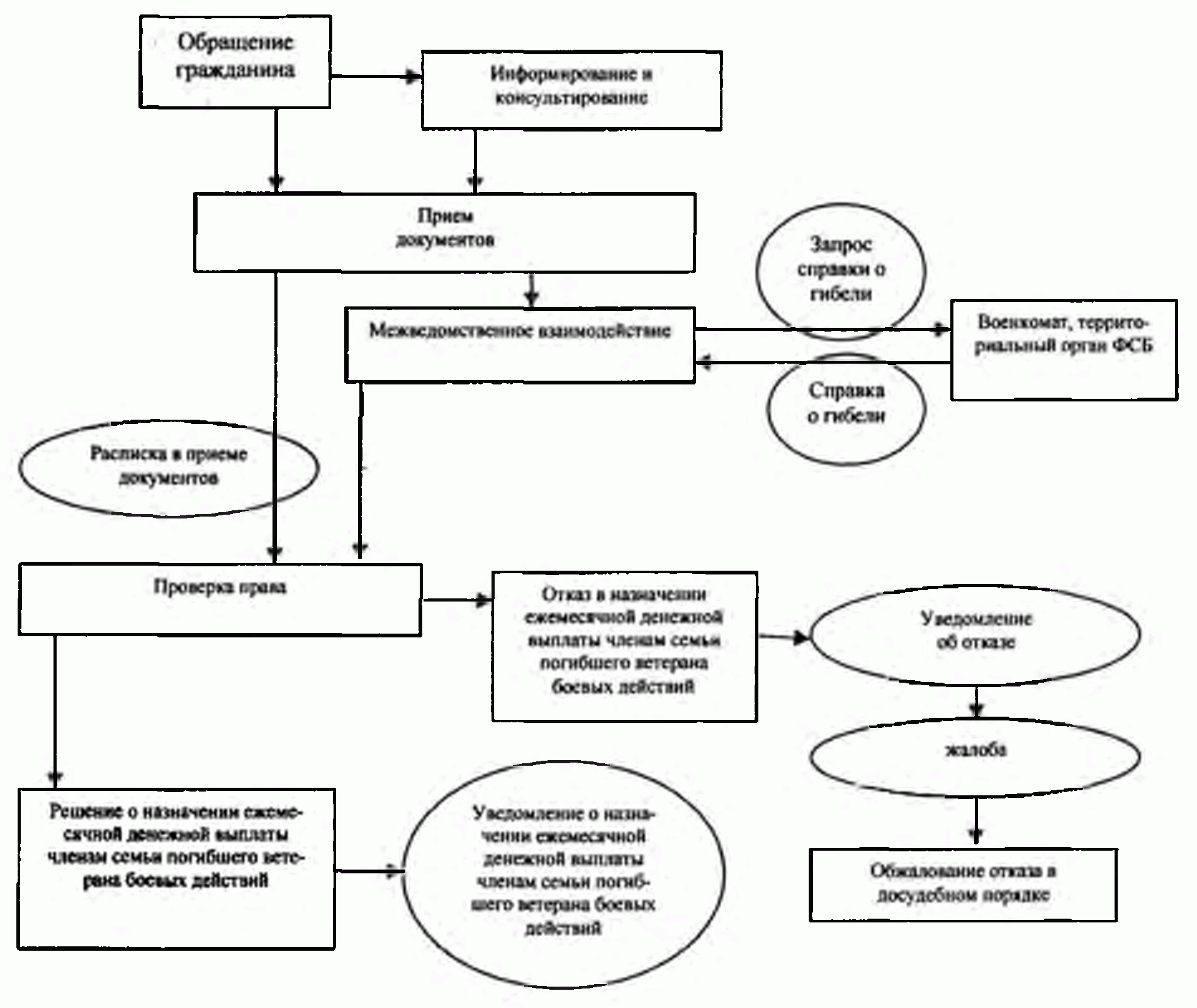 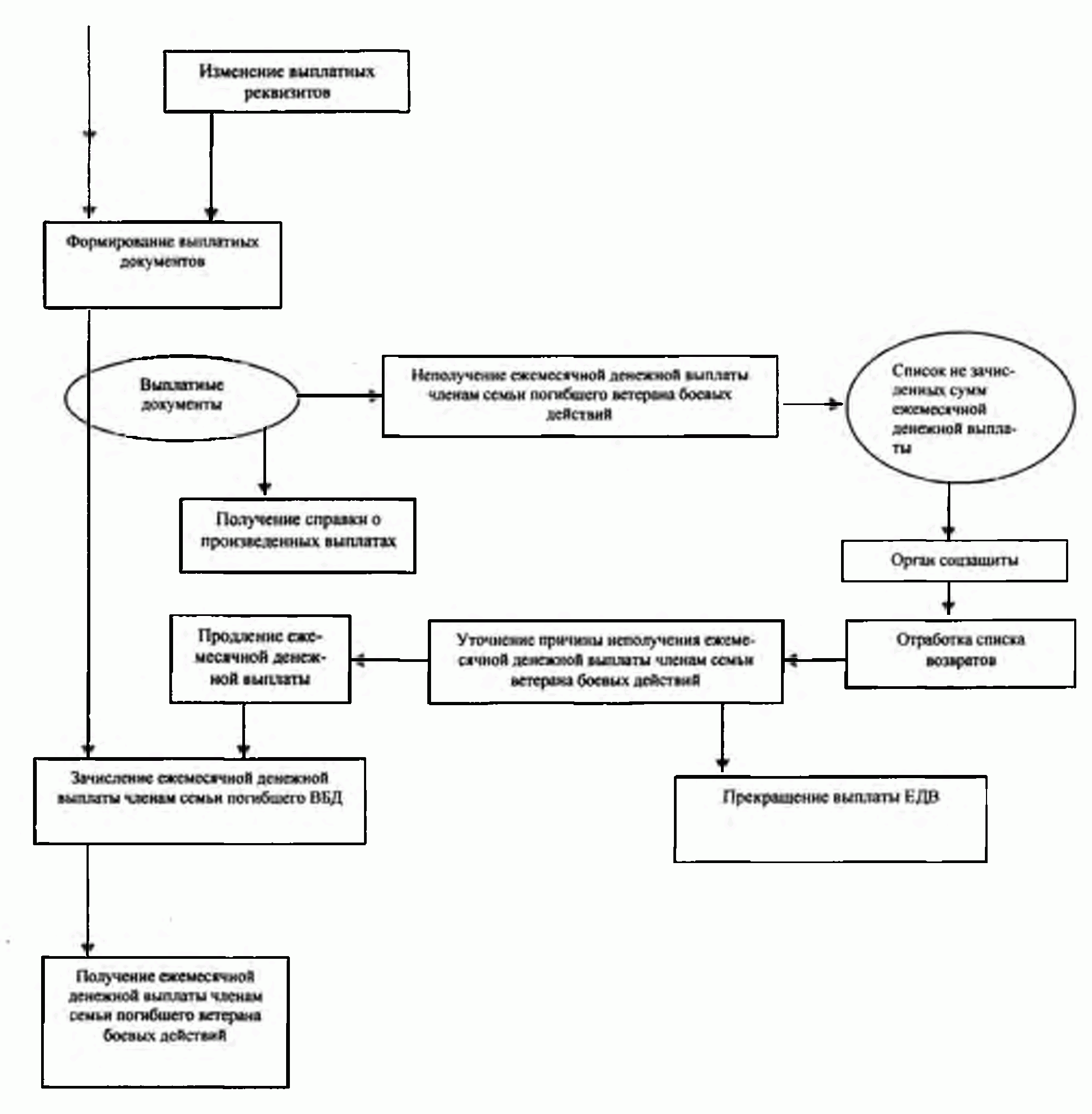 Приложение 2к административному регламенту предоставления  государственной услуги «Назначение и осуществление ежемесячной денежной выплаты супруге (супругу), не вступившей (не вступившему) в повторный брак, а также родителям ветерана боевых действий из числа военнослужащих и лиц, указанных в подпунктах 1- 4 пункта 1 статьи 3 Федерального закона «О ветеранах», погибшего при исполнении обязанностей военной службы» в соответствии с Законом Ставропольского края от 10 апреля 2006 г. N 19-кз "О мерах социальной поддержки отдельных категорий граждан, находящихся в трудной жизненной ситуации, и ветеранов Великой Отечественной войны»В _______________________________(наименование органа соцзащиты или МФЦ)________________________________________________________________Заявлениео назначении ЕДВЯ, ________________________________________________________________________,(фамилия, имя, отчество полностью)дата рождения ______.______._________ г., номер страхового свидетельства о государственном пенсионном страховании --- ,адрес регистрации по месту жительства: ________________________________ ___________________________________________________________________адрес регистрации по месту пребывания (если есть): ______________________ ___________________________________________________________________адрес проживания (если отличается от адреса регистрации):___________________________________________________________________________________контактный телефон __________________, е-mail:_______________(если есть).Прошу назначить мне ежемесячную денежную выплату, устанавливаемую супруге (супругу), не вступившей (не вступившему) в повторный брак, а также родителям ветерана боевых действий из числа военнослужащих и лиц, указанных в подпунктах 1- 4 пункта 1 статьи 3 Федерального закона «О ветеранах», погибшего при исполнении обязанностей военной службы, (далее – ЕДВ).Прошу выплачивать установленную мне ЕДВ через:Прошу истребовать документы, необходимые для предоставления государственной услуги, без моего участия.Обязуюсь в десятидневный срок информировать органы социальной защиты населения об изменении статуса, дающего право на получение государственной услуги, перемене места жительства и других обстоятельств.Мне известно, что при обращении за назначением ЕДВ обоих родителей погибшего ветерана боевых действий каждому назначается по ½ выплаты, установленной законодательством. Ранее ЕДВ получал (а) в органе социальной защиты населения, расположенном в ______________________ районе (городе) Ставропольского края.(указать район или город)Место нахождения документов воинского учета погибшего ветерана боевых действий_________________________________________________________ .Дата подачи заявления __.________.20__ . Подпись заявителя ___________ Я, ________________________________________, специалист _______________,	(фамилия, имя, отчество специалиста, ответственного за прием документов)	(управление,МФЦ ) паспортные данные, указанные в заявлении, с предъявленным паспортом сверил.Подпись специалиста, ответственного за прием документов __________________________Приложение 3к административному регламенту предоставления  государственной услуги «Назначение и осуществление ежемесячной денежной выплаты супруге (супругу), не вступившей (не вступившему) в повторный брак, а также родителям ветерана боевых действий из числа военнослужащих и лиц, указанных в подпунктах 1- 4 пункта 1 статьи 3 Федерального закона «О ветеранах», погибшего при исполнении обязанностей военной службы» в соответствии с Законом Ставропольского края от 10 апреля 2006 г. N 19-кз "О мерах социальной поддержки отдельных категорий граждан, находящихся в трудной жизненной ситуации, и ветеранов Великой Отечественной войны»В _______________________________(наименование органа соцзащиты или МФЦ)________________________________________________________________Заявление о продлении ЕДВЯ, ________________________________________________________________________,(фамилия, имя, отчество полностью)дата рождения ___.___.______ г., номер страхового свидетельства о государственном пенсионном страховании  --- ,адрес регистрации по месту жительства: ________________________________ ___________________________________________________________________адрес регистрации по месту пребывания (если есть): ______________________ ___________________________________________________________________адрес проживания (если отличается от адреса регистрации):___________________________________________________________________________________контактный телефон ________________, е-mail:_________________(если есть).Прошу продлить мне ежемесячную денежную выплату, устанавливаемую супруге (супругу), не вступившей (не вступившему) в повторный брак, а также родителям ветерана боевых действий из числа военнослужащих и лиц, указанных в подпунктах 1- 4 пункта 1 статьи 3 Федерального закона «О ветеранах», погибшего при исполнении обязанностей военной службы, (далее – ЕДВ).Обязуюсь в десятидневный срок информировать органы социальной защиты населения об изменении статуса, дающего право на получение государственной услуги, установлении инвалидности, перемене места жительства и других обстоятельств.Дата подачи заявления ___.___________.20_____ . Подпись заявителя ____________________ Я, _____________________________________________, специалист ___________,	(фамилия, имя, отчество специалиста, ответственного за прием документов)	(управление ,МФЦ) паспортные данные, указанные в заявлении, с предъявленным паспортом сверил.Подпись специалиста, ответственного за прием документов __________________________Приложение 4к административному регламенту предоставления  государственной услуги «Назначение и осуществление ежемесячной денежной выплаты супруге (супругу), не вступившей (не вступившему) в повторный брак, а также родителям ветерана боевых действий из числа военнослужащих и лиц, указанных в подпунктах 1- 4 пункта 1 статьи 3 Федерального закона «О ветеранах», погибшего при исполнении обязанностей военной службы» в соответствии с Законом Ставропольского края от 10 апреля 2006 г. N 19-кз "О мерах социальной поддержки отдельных категорий граждан, находящихся в трудной жизненной ситуации, и ветеранов Великой Отечественной войны»В ________________________________(наименование органа соцзащиты или МФЦ)________________________________Заявлениеоб изменении выплатных реквизитов (способа выплаты) ЕДВЯ, _____________________________________________________________________ ,(фамилия, имя, отчество полностью)*номер страхового свидетельствава о государственном пенсионном страховании --- ,*адрес регистрации по месту жительства: _______________________________ ___________________________________________________________________*адрес регистрации по месту пребывания (если есть): _____________________ ___________________________________________________________________*адрес проживания (если отличается от адреса регистрации):__________________________________________________________________________________*контактный телефон ________________, е-mail:________________(если есть), *старые фамилия, имя, отчество______________________________________Прошу изменить выплатные реквизиты (способ выплаты, фамилию, имя отчество) для получения ежемесячной денежной выплаты, устанавливаемой супруге (супругу), не вступившей (не вступившему) в повторный брак, а также родителям ветерана боевых действий из числа военнослужащих и лиц, указанных в подпунктах 1- 4 пункта 1 статьи 3 Федерального закона «О ветеранах», погибшего при исполнении обязанностей военной службы, (далее – ЕДВ).Прошу выплачивать установленную мне ЕДВ через:Дата подачи заявления ___.___________.20_____ . Подпись заявителя ____________________ Я, ______________________________________________, специалист __________,	(фамилия, имя, отчество специалиста, ответственного за прием документов)	(управление ,МФЦ)паспортные данные, указанные в заявлении, с предъявленным паспортом сверил.Подпись специалиста, ответственного за прием документов ________________________________________________________________________________* Строки отмеченные *, заполняются только в случае измененияПриложение 5 к административному регламенту предоставления  государственной услуги «Назначение и осуществление ежемесячной денежной выплаты супруге (супругу), не вступившей (не вступившему) в повторный брак, а также родителям ветерана боевых действий из числа военнослужащих и лиц, указанных в подпунктах 1- 4 пункта 1 статьи 3 Федерального закона «О ветеранах», погибшего при исполнении обязанностей военной службы» в соответствии с Законом Ставропольского края от 10 апреля 2006 г. N 19-кз "О мерах социальной поддержки отдельных категорий граждан, находящихся в трудной жизненной ситуации, и ветеранов Великой Отечественной войны»________________________________________________                                                                                 (наименование органа соцзащиты)Расписка о приеме и регистрации заявления и документовЗаявление о назначении (продлении, изменении выплатных реквизитов, (нужное обвести)способа выплаты) ежемесячной денежной выплаты и другие документыпредоставил _______________________________________________________ (фамилия, имя, отчество заявителя) принял специалист __________ ___________________________________ 	(управление или МФЦ) 	(фамилия, отчество специалиста, ответственного за прием документов)Заявление зарегистрировано ___.____.20____ г. № _____________________Номер персональной карточки учета (ПКУ) ___________________ . Приняты заявление и копии документов:Телефон для справок: ______________________.Решение будет принято в течение ___ рабочих дней со дня подачи заявления.Напоминаем Вам, что Вы обязаны в десятидневный срок информировать орган социальной защиты населения об изменении статуса, дающего право на предоставление государственной услуги, перемене места жительства и других обстоятельствах, влияющих на предоставление государственной услуги.Дата выдачи расписки ___.___________.20_____ . Подпись специалиста, ответственного за прием документов _______________Приложение 6 к административному регламенту предоставления  государственной услуги «Назначение и осуществление ежемесячной денежной выплаты супруге (супругу), не вступившей (не вступившему) в повторный брак, а также родителям ветерана боевых действий из числа военнослужащих и лиц, указанных в подпунктах 1- 4 пункта 1 статьи 3 Федерального закона «О ветеранах», погибшего при исполнении обязанностей военной службы» в соответствии с Законом Ставропольского края от 10 апреля 2006 г. N 19-кз "О мерах социальной поддержки отдельных категорий граждан, находящихся в трудной жизненной ситуации, и ветеранов Великой Отечественной войны»__________________________________________________________(наименование органа соцзащиты)Решение о назначении ежемесячной денежной выплаты (ЕДВ)от ___.___.20___ № ___________________основание: Закон Ставропольского края от 10.04.2006 № 19-кз«О мерах социальной поддержки отдельных категорий граждан, находящихся в трудной жизненной ситуации, и ветеранов Великой Отечественной войны»Назначить ___________________________ , дата рождения __________	(фамилия, имя, отчество заявителя)паспорт серии ____ номер ______ выдан ______________________________ ________________________, дата выдачи ___.___.______проживающему по адресу: _____________________________________номер ПКУ ______________________, СНИЛС ______________ категория получателя: __________________________документ, на основании которого назначена ЕДВ: _______________________способ выплаты согласно заявлению: ________________________________(способ выплаты, выплатные реквизиты)дата подачи заявления на ЕДВ ______________________ЕДВ в размере __________ рублей, на период с ___.___.20___ пожизненно_______________________ _________________ ___________(должность лица, принимающего  	                            (подпись)                     	(инициалы, фамилия)	решение о назначении (отказе в назначении) ЕДВ)	(М.П.)Решение проверил _________________ ________ __________________	(должность)	(подпись)	(ФИО)Решение подготовил ________________ _______ __________________	(должность)	(подпись)	(ФИО)Приложение 7к административному регламенту предоставления  государственной услуги «Назначение и осуществление ежемесячной денежной выплаты супруге (супругу), не вступившей (не вступившему) в повторный брак, а также родителям ветерана боевых действий из числа военнослужащих и лиц, указанных в подпунктах 1- 4 пункта 1 статьи 3 Федерального закона «О ветеранах», погибшего при исполнении обязанностей военной службы» в соответствии с Законом Ставропольского края от 10 апреля 2006 г. N 19-кз "О мерах социальной поддержки отдельных категорий граждан, находящихся в трудной жизненной ситуации, и ветеранов Великой Отечественной войны»_____________________________________________________________(наименование органа соцзащиты)Уведомление о назначении ежемесячной денежной выплаты (ЕДВ)от ___.___.20___ № ____Уважаемый(ая) ______________________________________________, (фамилия, имя, отчество заявителя)проживающая(ий) по адресу: ________________________________________!______________________________________________ приняло решение(наименование органа соцзащиты)от ___.___.20___ № ____ назначить Вам ежемесячную денежную выплату в соответствии Законом Ставропольского края «О мерах социальной поддержки отдельных категорий граждан, находящихся в трудной жизненной ситуации, и ветеранов Великой Отечественной войны» (далее – ЕДВ).Категория, в соответствии с которой назначена ЕДВ: ____________________	(супруг(а), отец, мать)ветерана боевых действий из числа военнослужащих и лиц, указанных в подпунктах 1- 4 пункта 1 статьи 3 Федерального закона «О ветеранах», погибшего при исполнении обязанностей военной службы, в размере __________ рублей, на период с ___.___.20___ г. пожизненно.способ выплаты согласно заявлению:_________________________________________________________________ .(указать способ выплаты)Телефон для справок: ______________________.Напоминаем, что Вы должны известить орган соцзащиты о наступлении обстоятельств, влекущих прекращение выплаты не позднее, чем в десятидневный срок___________________ _________________ _______________________	(должность лица, принимающего	(подпись)	(инициалы, фамилия)	решение о назначении (отказе в назначении) ЕДВ)	(М.П.)Приложение 8к административному регламенту предоставления  государственной услуги «Назначение и осуществление ежемесячной денежной выплаты супруге (супругу), не вступившей (не вступившему) в повторный брак, а также родителям ветерана боевых действий из числа военнослужащих и лиц, указанных в подпунктах 1- 4 пункта 1 статьи 3 Федерального закона «О ветеранах», погибшего при исполнении обязанностей военной службы» в соответствии с Законом Ставропольского края от 10 апреля 2006 г. N 19-кз "О мерах социальной поддержки отдельных категорий граждан, находящихся в трудной жизненной ситуации, и ветеранов Великой Отечественной войны»__________________________________________________________________(наименование органа соцзащиты)Решение об отказе в назначении ежемесячной денежной выплаты (ЕДВ) от ___.___.20___ № ___Гражданину  ______________________________, дата рождения __________,	(фамилия, имя, отчество заявителя)паспорт серии ____ номер ______ выдан ______________________________ ___________________________, дата выдачи «___» _____________ ______,проживающему по адресу: _____________________________________,номер ПКУ ______________________, СНИЛС ______________, дата подачи заявления на ЕДВ ______________________,отказать в назначении ежемесячной денежной выплаты в соответствии Законом Ставропольского края «О мерах социальной поддержки отдельных категорий граждан, находящихся в трудной жизненной ситуации, и ветеранов Великой Отечественной войны» (далее – ЕДВ) по категории: ____________________ ветерана боевых действий из числа военнослужащих 	(супруг(а), отец, мать)и лиц, указанных в подпунктах 1- 4 пункта 1 статьи 3 Федерального закона «О ветеранах», погибшего при исполнении обязанностей военной службы, на основании того, что ________________________________________ __________________________________________________________________ (перечислить основания для отказа)___________________ _________________ _______________________	(должность лица, принимающего	(подпись)	(инициалы, фамилия)	решение о назначении (отказе в назначении) ЕДВ)	(М.П.)Решение проверил __________________ ________ __________________	(должность)	(подпись)	(ФИО)Решение подготовил __________________ _______ __________________	(должность)	(подпись)	(ФИО)Приложение 9к административному регламенту предоставления  государственной услуги «Назначение и осуществление ежемесячной денежной выплаты супруге (супругу), не вступившей (не вступившему) в повторный брак, а также родителям ветерана боевых действий из числа военнослужащих и лиц, указанных в подпунктах 1- 4 пункта 1 статьи 3 Федерального закона «О ветеранах», погибшего при исполнении обязанностей военной службы» в соответствии с Законом Ставропольского края от 10 апреля 2006 г. N 19-кз "О мерах социальной поддержки отдельных категорий граждан, находящихся в трудной жизненной ситуации, и ветеранов Великой Отечественной войны»_____________________________________________________________(наименование органа соцзащиты)Уведомление об отказе в назначении ЕДВот ___.___.20___ № ____Уважаемый(ая) _________________________________ , (фамилия, имя, отчество заявителя)проживающая(ий) по адресу: ____________________________________________________________________________________________ приняло решение(наименование органа соцзащиты)от __.__.20__ № __ отказать Вам в назначении ежемесячной денежной выплаты в соответствии Законом Ставропольского края «О мерах социальной поддержки отдельных категорий граждан, находящихся в трудной жизненной ситуации, и ветеранов Великой Отечественной войны» (далее – ЕДВ) по категории: ______________ ветерана боевых действий из числа военнослужа-	(супруг(а), отец, мать)щих и лиц, указанных в подпунктах 1- 4 пункта 1 статьи 3 Федерального закона «О ветеранах», погибшего при исполнении обязанностей военной службы, на основании того, что ________________________________________ __________________________________________________________________ (перечислить основания для отказа)_________________________ _________________ _______________________	(должность лица, принимающего	(подпись)	(инициалы, фамилия)	решение о назначении (отказе в назначении) ЕДВ)	(М.П.)Приложение 10к административному регламенту предоставления  государственной услуги «Назначение и осуществление ежемесячной денежной выплаты супруге (супругу), не вступившей (не вступившему) в повторный брак, а также родителям ветерана боевых действий из числа военнослужащих и лиц, указанных в подпунктах 1- 4 пункта 1 статьи 3 Федерального закона «О ветеранах», погибшего при исполнении обязанностей военной службы» в соответствии с Законом Ставропольского края от 10 апреля 2006 г. N 19-кз "О мерах социальной поддержки отдельных категорий граждан, находящихся в трудной жизненной ситуации, и ветеранов Великой Отечественной войны»__________________________________________________________________(наименование органа соцзащиты)Решение о прекращении выплаты ежемесячной денежной выплаты (ЕДВ)от ___.___.20___ № ___________________основание: Закон Ставропольского края от 10.04.2006 № 19-кз«О мерах социальной поддержки отдельных категорий граждан, находящихся в трудной жизненной ситуации, и ветеранов Великой Отечественной войны»Гражданину _____________________________________________________, (фамилия, имя, отчество заявителя)проживающему по адресу: __________________________________________номер ПКУ ________________________, прекратить осуществление ЕДВ покатегории: ______________________.Основание прекращения _________________________________________________________________________________________________________ .(перечислить основания для прекращения)_________________________ _________________ _______________________	(должность лица, принимающего	(подпись)	(ФИО)	решение о назначении (отказе в назначении) ЕДВ)	(М.П.)_________________________ _________________ _______________________Решение проверил ______________________ ________ __________________	(должность)	(подпись)	(ФИО)Решение подготовил ______________________ _______ __________________	(должность)	(подпись)	(ФИО)Приложение 11к административному регламенту предоставления  государственной услуги «Назначение и осуществление ежемесячной денежной выплаты супруге (супругу), не вступившей (не вступившему) в повторный брак, а также родителям ветерана боевых действий из числа военнослужащих и лиц, указанных в подпунктах 1- 4 пункта 1 статьи 3 Федерального закона «О ветеранах», погибшего при исполнении обязанностей военной службы» в соответствии с Законом Ставропольского края от 10 апреля 2006 г. N 19-кз "О мерах социальной поддержки отдельных категорий граждан, находящихся в трудной жизненной ситуации, и ветеранов Великой Отечественной войны»__________________________________________________________________(наименование органа соцзащиты)Уведомление о прекращении ежемесячной денежной выплаты (ЕДВ)от ___.___.20___ № ___Уважаемый(ая) ______________________________________________ , (фамилия, имя, отчество заявителя)проживающая(ий) по адресу: ________________________________________,___________________________________________________ приняло решение(наименование органа соцзащиты)от ___.___.20___ № ________ прекратить Вам выплату ЕДВ в соответствии с Законом Ставропольского края «О мерах социальной поддержки отдельных категорий граждан, находящихся в трудной жизненной ситуации, и ветеранов Великой Отечественной войны» категория, в соответствии с которой ранее выплачивалась ЕДВ: ________________________, в связи со следующим:_________________________________________________________________ .(перечислить основания прекращения)Для восстановления ЕДВ Вы вправе представить  _______________________ _________________________________________________________________. Телефон для справок: ___________________ .___________________ _________________ _______________________	(должность лица, принимающего	(подпись)	(инициалы, фамилия)	решение о назначении (отказе в назначении) ЕДВ)	(М.П.)Приложение 12к административному регламенту предоставления  государственной услуги «Назначение и осуществление ежемесячной денежной выплаты супруге (супругу), не вступившей (не вступившему) в повторный брак, а также родителям ветерана боевых действий из числа военнослужащих и лиц, указанных в подпунктах 1- 4 пункта 1 статьи 3 Федерального закона «О ветеранах», погибшего при исполнении обязанностей военной службы» в соответствии с Законом Ставропольского края от 10 апреля 2006 г. N 19-кз "О мерах социальной поддержки отдельных категорий граждан, находящихся в трудной жизненной ситуации, и ветеранов Великой Отечественной войны»Штамп органа соцзащиты ________ № ____СПРАВКАо получении ежемесячной денежной выплаты _________________________________________________________________________ ,(фамилия, имя, отчество полностью)паспорт гражданина Российской Федерации: серия_____ № _______________дата выдачи: ___.___._____ г. кем выдан: ________________________________________________________________________________________________ ,является получателем ежемесячной денежной выплаты в соответствии Законом Ставропольского края «О мерах социальной поддержки отдельных категорий граждан, находящихся в трудной жизненной ситуации, и ветеранов Великой Отечественной войны» (далее – ЕДВ)категория, в соответствии с которой назначена ЕДВ: ____________________	(супруг(а), отец, мать)ветерана боевых действий из числа военнослужащих и лиц, указанных в подпунктах 1- 4 пункта 1 статьи 3 Федерального закона «О ветеранах», погибшего при исполнении обязанностей военной службы,  с __.__.20__ по _____________ в размере ________ рублей ежемесячно.За период с ___.___.20___ по ___.___.20___ ему выплачена (перечислена) ЕДВ в размере _____________________ рублей. Основание выдачи справки: автоматизированная информационная система «Адресная социальная помощь», персональная учетная карточка № ___________.___________________ _________________ _______________________	(должность лица, принимающего	(подпись)	(инициалы, фамилия)	решение о назначении (отказе в назначении) ЕДВ)	(М.П.)Исполнитель ______________________ ________ __________________	(должность)	(подпись)	(ФИО)_________________________ _________________ _______________________Кредитное учреждение (наименование отделения)_________________,номер  его структурного подразделения /, лицевой счет:      почтовое отделение № ______по адресу:регистрации по месту жительства: или регистрации по месту пребывания (нужное обвести)Решение прошу направить мнеместо для отметки:почтой на адрес регистрации по месту жительства (пребывания или фактического проживания)электронной почтой, указанной в заявлениипрошу не направлять, а сообщить по телефону, указанному в заявленииРешение прошу направить мнеместо для отметки:почтой на адрес регистрации по месту жительства (пребывания или фактического проживания)электронной почтой, указанной в заявлениипрошу не направлять, а сообщить по телефону, указанному в заявленииКредитное учреждение_________________, номер  его структурного подразделения /, лицевой счет:      почтовое отделение № ______по адресу:регистрации по месту жительства: или регистрации по месту пребывания (нужное обвести)почтовое отделение № ______по адресу:регистрации по месту жительства: или регистрации по месту пребывания (нужное обвести)почтовое отделение № ______по адресу:регистрации по месту жительства: или регистрации по месту пребывания (нужное обвести)Решение прошу направить мнеРешение прошу направить мнеРешение прошу направить мнеместо для отметки:почтой на адрес регистрации по месту жительства (пребывания или фактического проживания)почтой на адрес регистрации по месту жительства (пребывания или фактического проживания)почтой на адрес регистрации по месту жительства (пребывания или фактического проживания)электронной почтой, указанной в заявленииэлектронной почтой, указанной в заявленииэлектронной почтой, указанной в заявлениипрошу не направлять, а сообщить по телефону, указанному в заявлениипрошу не направлять, а сообщить по телефону, указанному в заявлениипрошу не направлять, а сообщить по телефону, указанному в заявленииНаименование документаотметка о приемепаспортсвидетельство о смертисвидетельство о рождении (представляется родителями)свидетельство о браке (представляется супругой (супругом))Вам будет сообщено о принятом решении:место для отметки:почтой на адрес регистрации по месту жительства (пребывания или фактического проживания)электронной почтой, указанной в заявленииПо телефону, указанному в заявлениипериод ЕДВежемесячный размер ЕДВ (руб.)общая сумма ЕДВ (руб.)период ЕДВежемесячный размер ЕДВ (руб.)общая сумма ЕДВ (руб.)